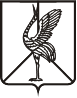 Совет городского поселения «Шерловогорское»РЕШЕНИЕ22 декабря 2015 года                                                                           №  290поселок городского типа Шерловая ГораО принятии среднесрочного плана социально – экономического развития городского поселения «Шерловогорское» на 2016 – 2020 годы	В соответствии со ст. 35 Федерального закона от 06.10.2003 года № 131 – ФЗ «Об общих принципах организации местного самоуправления в Российской Федерации», п. п. 9 п. 1 ст. 10 Устава городского поселения «Шерловогорское», принятого решением Совета городского поселения «Шерловогорское» от 09 сентября 2014 года № 172 (изм. в ред. от 29.09.2015 № 272), Совет городского поселения «Шерловогорское» решил: Принять среднесрочный план социально – экономического развития городского поселения «Шерловогорское» на 2016 – 2020 годы» согласно приложению.Настоящее решение вступает в силу на следующий день после дня его опубликования (обнародования).Настоящее решение разместить (опубликовать) на официальном сайте администрации городского поселения «Шерловогорское» в информационно – телекоммуникационной сети «Интернет».Глава городского поселения«Шерловогорское»                                                           Н. Ю. ЧернолиховаПРИЛОЖЕНИЕУТВЕРЖДЕНОрешением Совета городскогопоселения «Шерловогорское»от 22 декабря 2015 года № 290Среднесрочный план социально-экономического развития  городского поселения «Шерловогорское» муниципального района«Борзинский район»на 2016–2020 годыгородское поселение «Шерловогорское»,  2015г.СОДЕРЖАНИЕВедение________________________________________________________ 31.Оценка социально-экономического развития городского поселения «Шерловогорское»_______________________________________________ 41.2 Демографическая ситуация_____________________________________ 41.3. Развитие социальной сферы_____________________________________51.4. Качество и уровень жизни населения____________________________ 111.5.Развитие промышленных предприятий___________________________ 121.6.  Анализ состояния бюджетной системы__________________________131.7. Развитие транспортной инфраструктуры_________________________151.8.Состояния жилого фонда_______________________________________161.9. Водоснабжение и водоотведении________________________________ 181.10. Развитие малого предпринимательства__________________________19Показатели социально-экономического развития факт 2011-2015г.г. (оценка)       Таблица №1___________________________________________________   222. Основные проблемы социально-экономического развития городского поселения «Шерловогорское»____________________________________    293. Резервы социально-экономического развития городского поселения «Шерлвогорское»______________________________________________   304. Цели и задачи социально-экономического развития городского поселения «Шерловогорское»_____________________________________________   315. Основные индикаторы социально-экономического развития городского поселения «Шерловогорское» на 2016-2020г.г.______________________  406. Базовые точки роста социально-экономического развития городского поселения «Шерловогорское»____________________________________  567.Финансовое обеспечение реализации задач социально-экономического развития городского поселения «Шерловогорское» на 2016-2020 г.г.___________________________________________________________  628. Показатели социально-экономического развития городского поселения «Шерловогорское» на 2016 год__________________________________   739. Мониторинг реализации среднесрочного плана социально-экономического развития городского поселения «Шерловогорское»____________________758. Приложение:План социально-экономического планирования городского поселения «Шерловогорское» на 2016год;Паспорт социально-экономического развития городского поселения «Шерловогорское» на 01.01.2015г.ВВЕДЕНИЕПоселок городского типа Шерловая Гора является единственным населенным пунктом городского поселения «Шерловогорское», имеющего статус муниципального образования в составе муниципального района «Борзинский район» Забайкальского края. Его развитие с момента основания было связано с освоением месторождений полезных ископаемых. В составе городского поселения «Шерловогорское» входят четыре участка жилой застройки - центральный поселок Шерловая Гора, Шерловая 1(Харанор), Вершина и поселок железнодорожной станции Шерловая. Расстояние от центрального поселка до железнодорожной станции составляет 6,8км. Общая площадь поселения составляет 27 741 га. Расстояние от поселения до краевого центра (города Чита) составляет 353 км, до районного центра (город Борзя) – 20 км. Через территорию городского поселения проходят важнейшие пути сообщения Забайкалья – железная дорога «Карымская-Забайкальск» и автодорога федерального значения А-350 Чита – Забайкальск – Граница с КНР.На территории поселения расположены две железнодорожные станции: станция «Шахтерская» и станция «Шерловая». Обе станции по характеру работы являются грузовыми. Основной груз – уголь. Основу экономического потенциала территории формирует наличие  горнодобывающей промышленности.В связи с этим, развитие городского поселения связано, прежде всего, с развитием градообразующего предприятия угольной отрасли, которое входит в состав ОАО «Сибирская угольная энергетическая компания» (ОАО «СУЭК»), расположенного на территории поселения - АО «Разрез Харанорский».  Объем добычи угля в 2014 году составил – 93,4 % от общего объёма промышленного производства.Вторым крупным предприятием городского поселения является Филиал «Читинская генерация» ПАО «ТГК - 14» Шерловогорская ТЭЦ, осуществляющая  выработку теплоэнергии,  давшая первый ток в 1956 году. Она же обеспечивает теплом все благоустроенное жилье, школы, больницы и другие объекты соцкультбыта.  Постоянная численность населения на 01.01.2015г. составляет  12349 человек. Социальная инфраструктура городского поселения представлена 2 больничными учреждениями, 1 фельдшерско-акушерским пунктам, 2 амбулаторно-поликлиническими учреждениями, 1 учреждением культурно-досугового типа и 4 общедоступными библиотеками, 5 дошкольными учреждениями, 4 дневными общеобразовательными учреждениями, Домом детского творчества, музыкальной школой, 1 учреждением начального профессионального образования, Шерловогорским комплексным центром социального обслуживания населения «Топаз»,  ГОУ Шерловогорский Детский дом-школа.  По состоянию на 1 января 2015 года площадь жилищного фонда городского поселения составила  224 880 кв.м. Обеспеченность жильем в городском поселении составляет 18,2 кв.м. на одного человека. Жилищное строительство идет медленными темпами, так как строятся, в основном, индивидуальные жилые дома за счет средств населения  и силами населения.Оценка социально-экономического развития городского поселения «Шерловогорское»1.1. Динамика изменения основных показателей экономического и социального развития городского поселения «Шерловогорское» таблица №1.1.2 Демографическая ситуацияЧисленность постоянного населения городского поселения «Шерловогорское» на 01.01.2015г. составила 12349 человек, что составляет 25,4% населения района. По социально-демографическим группам:- население моложе  трудоспособного возраста составило 3000 человек или  24,3 % от общей численности  населения;- население в трудоспособном возрасте 7378 человек или 59,7 % от общей численности населения;- население старше трудоспособного возраста  составило 1910 или  15,4%  от общей численности  населения.За 2011-2014 годы произошло уменьшение общей численности с 12504 в 2011 году до 12349 человек в 2014 году, уменьшение составило 155 человек.Рост коэффициента рождаемости на 1000 человек в 2011 году составил 12,9 человек в 2015 году (оценка)  11,9  человек  или 7,8% . Снижение коэффициента наблюдаться за счет оттока трудоспособного социально-устойчивого населения.  Коэффициент смертности населения на 1000 человек в 2011 году составил 14,1 человек, в 2015 году (оценка) 13,3 человек  или 5,6% Среди основных причин снижения смертности является  борьба со скрытой пропагандой  наркотиков и алкогольсодержащих жидкостей в молодежной среде, ужесточение требований за нарушение ПДД. Для улучшения демографической обстановки, оказания помощи молодым семьям в решении жилищных проблем, сокращение миграционного населения, в городском поселении принята к реализации на условиях долевого софинансирования муниципальная программа «Обеспечение жильем молодых семей городского поселения «Шерловогорское» (2011-2015г.г. в рамках реализации федеральной целевой программы.1.3. Развитие социальной сферы1.3.1.ЗдравоохранениеСистема здравоохранения на территории городского поселения представлена двумя  больничными учреждениями – 2 участковые поликлиники. Аптечная сеть на территории поселка состоит из 4 объектов с общей площадью торгового зала 138,7 кв.м.  В поселении расположено акушерско-гинекологическое отделение при этом отсутствует родильный дом. В 2011 году  численность врачей составляла 22 человека, в 2015 году численность врачей составляет 15 человек,  или  68,2 % численность врачей в течении 5 лет сократилось на 32,0%. Численность среднего медицинского персонала  за 5 лет сократилось на 11,8 %,  состав в 2011году -127 человек, в 2015 году- 112 человек,  или  88,2%.Численность младшего медицинского персонала сократилось на 45,6%, состав персонала  в 2011году-68 человек в 2015 году 37 человек, или 54,4%.Число больничных коек в 2011 году составляло 157 единиц,  в 2015 году 96 единиц,  или 61,1%   с 2011 года число больничных коек сократилось на 38,9%	Исходя из результатов  проведенного анализа уровня обеспеченности специалистами сферы здравоохранения, можно делать вывод о том ,что на сегодняшний момент основными проблемами здравоохранения городского поселения являются : - невысокие количественные и качественные характеристики кадрового потенциала;- отсутствие здания родильного дома;- недостаточное  финансирование на проведение капитального ремонта. 1.4.1. Образование	Образовательная система городского  поселения  «Шерловогорское» состоит из объектов дошкольного и общего образования.В поселении функционируют  5 дошкольных образовательных учреждения с общим количеством  610 мест. Обеспеченность детей в возрасте 1-6 лет местами  в дошкольных образовательных учреждениях на 100 мест в 2011 году составило- 54 ребенка в 2015 году -33 ребенка или 61%. Сеть внешкольных учреждений поселка представлена Домом детского творчества, детской музыкальной школой и детско-юношеской спортивной школой. В них занимается 1 307 чел., или более 70% общей численности учащихся. Кроме того, действует учебно-производственный комбинат, который посещает 787 чел.        3 средних (полных) общеобразовательных учреждения. Численность учащихся в 2011 году составило 1748 чел. в 2015 году 1678 чел. или  95,9%, численность преподавателей общеобразовательных школ составило в 2011 году 149 чел. в 2015 году -103 чел. 69%,  численность преподавателей снизилась в виду с сокращением   общеобразовательной школы. В 2011 году число дневных общеобразовательных учреждений по городскому поселению составляло-  4ед., в 2015 году -3ед.    	Исходя из результатов проведенного анализа развития образования на территории городского поселения, можно делать вывод о том, что на сегодняшний момент основными проблемами в сфере образования являются:- изношенность МТБ;- недостаточное финансирование на проведение капитального ремонта;-неразвитость профильного образования, отсутствие на территории поселения средних специальных учебных заведений.1.5.1  Культура и спортВ городском поселении «Шерловогорское» находиться один дом культуры «Шахтер» с общим числом зрительных мест 200ед; 4 общедоступные библиотеки, с книжным фондом 50,6 тысяч экземпляров.Исходя из данных таблицы видно, что книжный фонд в 2015 году (оценка) составил 50,6 тыс. экземпляров, что превышает уровень 2011 года на 100 экз. или  0,2%. 	Число пользователей библиотек в 2015 году (оценка)  по сравнению с 2011 годом  снизилось на  130 человек, а также  просматривается снижение книговыдача  на 4,0 экз. 	Численность учащихся в музыкальных и художественных школах рассматриваемый период  характеризуется положительной динамикой  и составила в 2015 году 390 человек, что превышает уровень 2011 года на 40 человек.Основными проблемами в сфере культуры является:- недостаточное развитие материально-технической базы;- кадровые проблемы;- отсутствие программы по развитию культуры.В городском поселении «Шерловогорское» расположено 3 спортивных сооружения (стадион «Труд», стадион «Ротор», стадион школы №47) территория спортивных сооружений составляет 4,4 га. Действует спортивный зал ДЮСШ (1 020 кв.м. площади пола), два зала бокса, разминочный зал, тир. Численность занимающихся  физкультурой и спортом в 2015 году сократилось по сравнению с 2011 годом на 311 человек или на 14,0% Основными проблемы развития сферы физической культуры и спорта городского поселения являются:- отсутствие дворовых спортивных площадок;- недостаточное финансирование  на проведение капитального ремонта, приобретение оборудования  и инвентаря;- недостаточное  вовлечение в занятия физической культурой и спортом населения.Для повышения уровня  физической культуры  в городском поселении  принята муниципальная программа «Развитие физической культуры и массового спорта в городском поселении «Шерловогорское» на 2014-2017 годы». 1.6.1. Система социальной защиты населенияСистема социальной защиты населения городского поселения представлена Шерловогорским комплексным центром социального обслуживания населения «Топаз», отделением социального обслуживания на дому граждан пожилого возраста и инвалидов при ГУСО « Борзинский комплексный центр социального обслуживания населения «Саранка» Забайкальского края.Центром оказываются услуги по следующим направлениям: социально-бытовые, социально-медицинские, социально-правовые, социально-психологические, социально-экономические, социально-педагогические.Учреждение является стационарным, рассчитано на 50 мест.К категории обслуживаемых лиц относятся: дети, имеющие отклонения в умственном, физическом и психическом развитии; дети с ослабленным здоровьем; дети, находящихся в трудной жизненной ситуации; дети школьного возраста до 15 лет (включительно), застрахованные граждане (в том числе дети, находящихся под опекой (попечительством),дети находящихся в приемных семьях, а также пасынки и падчерицы); инваиды различных категории. Основной целью работы Шерловогорского реабилитационного  центра «Топаз» Забайкальского края является совершенствование условий для повышения качества социального обслуживания различных категорий граждан, в том числе населения, оказавшегося в трудной жизненной ситуации.1.4. Качество и уровень жизни населенияКлючевыми показателями, характеризующими уровень  жизни населения, являются его денежные доходы, соотношение которых с расходами, в свою очередь определяет благосостояние населения поселения.Заработная плата работников – основная составляющая денежных доходов населения городского поселения «Шерловогорское»Среднемесячная заработная плата работников организаций, рублейСреднемесячная заработная плата работников городского поселения «Шерловогорское» в 2015 году составила 22497 рублей. Наиболее высокий уровень заработной платы сложился по виду экономической деятельности «Добыча полезных ископаемых», т.е. на АО «Разрез Харанорский» – 56000 рубля. Наиболее низкий уровень заработной платы остается в сельском хозяйстве, в сфере производства, в жилищно-коммунальном хозяйстве – 10000 рублей.1.5. Развитие промышленных предприятийДинамика промышленного производстваЗа период 2011–2015 годов объем промышленного производства увеличился на 95,0 %  составил в 2015 году  4003,7 тыс. руб.  Увеличение объема промышленного  производства обусловлено увеличением выручки от продаж, ростом объемов по виду экономической деятельности - добыча полезных ископаемых.1.6.  Анализ состояния бюджетной системыВ 2014 году доходы бюджета городского поселения «Шерловогорское» исполнены в объеме 33 701,9 тыс. рублей. На 2015 год планируется 37 398,8 тыс. рублей.Наибольший удельный вес в собственных доходах бюджета занимает налог на доходы физических лиц – 54,0  %. Доля собственных доходов (налоговых и неналоговых поступлений) в общих доходах бюджета городского поселения «Шерловогорское»  за 2013 год составила – 49,5 %, в 2014 году – 58,7 %.Доля поступлений от градообразующего предприятия АО «Разрез Харанорский» в 2014 году сложилась в объеме 53,7 % от собственных доходов бюджета, что характеризует высокую зависимость городского бюджета от деятельности градообразующего предприятия. Анализ структуры общего объема доходной базы бюджета поселения показывает, что значительная их часть формируется за счет межбюджетных трансфертов (в виде дотаций, субвенций, субсидий и других перечислений из бюджетов вышестоящих уровней власти).Главной особенностью финансово-бюджетной ситуации в городском поселении является высокий уровень дотационности бюджета.Расходы за 2014 год исполнены в объеме 32 668,8 тыс. руб. план на 2015год составит 38419,3 тыс.руб. Доля расходов  на жилищно-коммунальное хозяйство составляет  за 2011 год – 33,7 %, за 2012 год – 38,7%, за 2013 год – 33,2 %, за 2014 год – 18 %. Доля расходов по данной статье увеличилась на 15,7 процентных пункта к уровню 2011 года. Доля расходов на культуру за 2011 год составляет – 13,3 %, за 2012 год – 12,2  %, за 2013 год – 14,5  %, за 2014 год – 19,5 %. Рост данных расходов за период 2011 - 2014 годы, связан с созданием муниципального учреждения культуры и исполнением соответствующих полномочий. Доля расходов по социальной политике составила за 2011 год – 2,1 %, за 2010 год – 1,9 %, за 2013 год – 4,2 %, за 2014 год – 3,9 %. Доля затрат на социальную политику увеличилась  на 1,8 процентных пункта.Доходы и расходы местного бюджета городского поселения, тыс. рублей Сложившийся уровень дотационности бюджета городского поселения свидетельствует о высокой зависимости местного бюджета от финансовой помощи из вышестоящих бюджетов при исполнении расходных обязательств.Таким образом, существенными рисками для бюджетной системы городского поселения является возможное дальнейшее сокращение объемов производства реального сектора экономики, приводящее к росту задолженности по налоговым платежам.Таким образом, в бюджетной системе поселения существует  ряд проблем:высокая зависимость бюджета поселения от финансовой помощи краевого бюджета;зависимость бюджета поселения от поступлений налога на доходы физических лиц, работающих на градообразующих предприятиях поселения и в бюджетной сфере;невысокая эластичность расходов бюджета – практически отсутствуют резервы для стимулирования инвестиционной активности, опережающего развития инфраструктуры;Бюджетная политика должна быть ориентирована на адаптацию бюджетной системы к изменившимся условиям и на создание предпосылок для устойчивого социально-экономического развития поселения в посткризисный период.1.7. Развитие транспортной инфраструктурыТранспортная сеть городского поселения «Шерловогорское» представлена железнодорожным и автомобильным транспортом. Железнодорожный транспорт является связующим звеном между краевым центром и городским поселением. Расстояние от поселения до г. Чита по железной дороге составляет , по автомобильной дороге - . Расстояние до  железнодорожной станции Шерловая, составляет .Основные характеристики автодорог общего пользования городского поселения «Шерловогорское»:- участок автомобильной дороги А-350 Чита-Забайкальск-граница с Китайской народной республикой в границах городского поселения «Шерловогорское» (IIIкатегория дороги, протяженность в границах муниципального образования 19,4 км., ширина земляного полотна 12 м, ширина придорожных полос автомобильной дороги по 50 м, тип покрытия – асфальтовое);- участок автомобильной дороги регионального значения «подъезд к пгт. Шерловая Гора» от автомобильной дороги федерального значения А-350Чита-Забайкальск-граница с Китайской народной республикой (IVкатегория дороги, протяженность в границах муниципального образования 5 км., ширина земляного полотна 8-6 м, ширина  придорожных полос по 50 м, тип покрытия – асфальтовое);- дорога АО «Разрез Харанорский» - п.г.т. Шерловая Гора (асфальтирован, протяженность .);- проселочные дороги и улицы, грунтовое покрытие, общая протяженность 124,3км.п.г.т. Шерловая Гора имеет преимущественно прямоугольную структуру улично-дорожной сети, сформированную вдоль основной транспортной оси, проходящей по улицам Ленина и Кошевого. Общегородскими магистральными улицами являются ул. Шевченко, Ленина и Кошевого, обеспечивающими въезд в поселок, выход на Федеральную трассу и связь с промтерриторией бывшего ГОКа. Магистральными улицами районного значения являются:	ул. Большое Садовое Кольцо;	ул. Малое Садовое Кольцо;	ул. 1 Мая;	ул. Дзержинского;	ул. Матросова;	ул. Геологическая;	ул. Октябрьская.По этим улицам осуществляются основные транспортные связи жилых районов с общественными центрами и выходы на городские магистрали.Улично-дорожная сеть п.г.т. Шерловая (Харанор) сформирована квартальной застройкой вдоль основной планировочной оси, проходящей с севера на юг по ул. 50 лет Октября. Улица 50 лет Октября выполняет функцию магистральной улицы общегородского значения, обеспечивая въезд в поселок и основную транспортную связь с территорией Харанорского угольного разреза. Магистральными улицами районного значения являются:-	ул. Торговая;-	ул. Горького;-	ул. Спортивная;-	ул. Железнодорожная;-	ул. Бабушкина;-	ул. Учанина.Районные магистрали обеспечивают связь жилых кварталов с общественно-деловой и спортивной зонами, а также выходы на внешние автодороги.На станции Шерловая территория разделена железнодорожной магистралью и Федеральной автодорогой на две части. Основной массив жилой застройки расположен в западной части поселка. Жилые кварталы сформированы с севера на юг вдоль магистральной улицы – ул. Линейной. В восточной части поселка жилье рассредоточено по обособленным кварталам, перемежающимся с территориями режимных объектов, в связи с чем, улично-дорожная сеть не имеет определенной структуры.Структура улично-дорожной сети в п. Вершина обусловлена сложным пересеченным рельефом. Дороги в поселке проложены в основном вдоль горизонталей для обеспечения допустимых уклонов.Основные маршруты движения грузового транспорта проходят по улицам – Ленина, Кошевого, Шевченко и 50 лет Октября.Существующие технические параметры значительной части улиц и дорог не удовлеворяют нормативным показателям. Капитальное покрытие проезжей части имеется только на улицах Ленина, Шевченко, Дзержинского, Большое Садовое Кольцо, 1 Мая, Учанина, Профсоюзная, Энтузиастов и 50 лет Октября, а также во 2 мкр. На остальных улицах гравийное покрытие. Улицы в основном не имеют благоустройства – отсутствуют тротуары, освещение, озеленение.Пассажирские перевозки в городском поселении осуществляются только ведомственным и легковым личным транспортом. Общественный транспорт в поселении отсутствует.Ведомственные автобусы выполняют рейсовые маршруты по доставке работников АО «Разрез Харанорский», Шерловогорской ТЭЦ до места работы и обратно. Количество выполняемых рейсов в сутки – 27. Маршруты движения автобусов проходят по ул. Большое Садовое Кольцо, ул. Дзержинского, ул. Юбилейная, ул. 1 Мая, ул. Ленина и ул. 50 лет Октября, а также во 2 микрорайоне.При въезде в п.г.т. Шерловая Гора по ул. 50 лет Октября действует автозаправочная станция, а также завершается строительство новой автозаправочной станции. Во 2-м микрорайоне, по ул. Торговой, ул. Советской, ул. Шоссейной  размещаются станции техобслуживания.Для хранения автотранспортных средств, в п.г.т. Шерловая гора существуют территории, самовольно застроенные сооружениями для хранения транспортных средств. Самовольно построенные сооружения по ул. Дзержинского, рассчитаны на 120 машино-мест, гаражи в п.г.т. Шерловая Гора в районе многоэтажной застройки, рассчитанные на 220 автомобилей, и  гаражи по ул. Железнодорожной-Торговой, вместимостью 50 машино-мест.В настоящее время пользователи гаражей устанавливают права собственности на указанные гаражи в судебном порядке.За период 2011-2015г. выполнены работы по ремонту асфальтобетонного покрытия дорожного полотна, по содержанию проезжей части и остановочных площадок, работы по ямочному ремонту, приобретение и установка дорожных знаков, ограждение пешеходных тротуаров для дошкольных учреждений, всего  на сумму 9 429,0 тыс. руб., в том числе по годам: 2011 г. - 3807,0 тыс. руб.; 2012г. - 2 779,0 тыс. руб. 2013г.- 1808,0 2014г.-1379,0  2015г.- 3565,0Для развития транспортной инфраструктуры поселения характерны следующие проблемы: - неудовлетворительное техническое состояние улиц;- технические параметры значительной части улиц и дорог не удовлетворяют нормативным показателям;- пропуск грузовых потоков через селитебные территории;- отсутствие благоустройства улиц: освещение улиц в населенных пунктах частичное или отсутствует, отсутствие тротуаров, и кюветов вдоль улиц;-  низкая плотность дорожной сети, низкое качество основной протяженности дорожного полотна, невозможность проведения существенного ремонта дорожного покрытия в связи с дефицитностью бюджета. 1.8. Состояния жилого фондаПо состоянию на 01 января 2015 года общая площадь жилищного фонда городского поселения «Шерловогорское» составляет 282,48 тыс. кв. метров, в том числе:- муниципальный фонд составляет 38,42 тыс. кв.м.;- частный фонд составляет 244,06 тыс. кв.м.Средняя плотность жилищного фонда в границах жилой зоны составила 625,8 кв.м./га. В малоэтажной жилой застройке (1-2 этажа) этот показатель снижается до 413,7 кв.м./га, в 3-5-этажной секционной - повышается до 5 037,2 кв.м./га. Средняя плотность населения в жилой застройке составила 31,3 чел/га (в 1-2-этажной застройке –20,7 чел./га, в 3-5-этажной – 251,9 чел./га).Основные показатели состояние жилого фонда поселения По состоянию на 01.01.2015 года в сфере жилищно-коммунального хозяйства работало 130 человек. Результатом проводимой политики в сфере реформирования жилищно-коммунального хозяйства стал перевод предприятий в частную форму собственности. В настоящее время управление жилым фондом городского поселения осуществляется частными управляющими компаниями: ООО «Харанорское ЖКХ», ООО «Эксплуатационник-ремонтник»По состоянию на 01.01.2013 года доля ветхого и аварийного жилья в многоквартирном жилищном фонде поселения составляет 6,5 % или 14,641 тыс. кв. метров, средний процент износа многоквартирных домов – 31,2 %. Структура многоквартирного жилищного фонда по уровню износа выглядит следующим образом: доля зданий с уровнем износа до 30 % составляет около 58,6 % от общего количества зданий; доля от 30 - 70 % составляет около 37,52 % от общего количества зданий;доля с уровнем износа свыше 70 % составляет 3,1 %, в том числе ветхий и аварийный фонд – 0,7 %.Таким образом, следует отметить, что для бесперебойного функционирования технической инфраструктуры поселения и обеспечения качества предоставляемых жилищно-коммунальных услуг необходимы значительные инвестиции в развитие жилищного фонда. Наличие зданий со сроком полезного использования свыше допустимых пределов говорит о том, что жилищный фонд требует значительных затрат на содержание и текущий ремонт, растут расходы как на ремонт и обслуживание внутридомового инженерного оборудования, так и на ремонт конструктивных элементов зданий.1.9. ЭлектроснабжениеЭлектроснабжение городского поселения «Шерловогорское» Борзинского района осуществляется от Читинской энергосистемы (Харанорской ГРЭС).Электроснабжение потребителей городского поселения «Шерловогорское» осуществляется от следующих центров питания: ПС «Шерловогорское» 220/110/10кВ, ТЭЦ 110/35/6кВ, ПС «Поселковая» 35/6кВ, ПС «Шерловская в/ч» 35/6кВ, ПС « Центральная» 110/35кВ, ПС «Карьерная» 36/6кВ, ПС «Карьерная-2» 36/6кВ, ПС «Карьерная-3» 35/6кВ.Основные данные по существующим подстанциям городского поселения  представлены в таблицеСовмещенный максимум электрических нагрузок городского поселения «Шерловогорское» на шинах 6-10 кВ центров питания составил 29.32 МВт.Электрические сети 35-110 кВ выполнены воздушными одноцепными и двухцепными.1.10. Водоснабжение и водоотведениеОбщая протяженность канализационных систем поселения составляет 42,3 км.В зданиях с централизованной системой канализации расположены объекты социальной сферы, жилой фонд и прочие организации.Система водоотведения поселения включает два очистных сооружения с полной биологической очисткой: - очистные сооружения п.г.т. Шерловая Гора (Харанор). Производительность очистных составляет ,/сутки, фактическая нагрузка – 1382 м3/сутки.- очистные сооружения п.г.т. Шерловая Гора. Производительность очистных составляет 2600 м3,/сутки, фактическая нагрузка – 1001 м3/сутки.Обеспечение питьевой водой жителей городского поселения осуществляется от двух подземных водозаборов, расположенных восточнее п. г.т. Шерловая Гора  («Харанорский водозабор», «Северный водозабор»).Холодная вода из артезианских скважин «Харанорского водозабора» поступает в резервуары емкостью по 250 м³ каждый, откуда перекачивающими насосами по трубопроводу Ø 426 мм, протяженностью 9,7 км подается в резервуар «Северного водовода» емкостью 150 м³; в данный резервуар также подается вода из скважин «Северного водовода». Далее вода перекачивающими насосами «Северного водовода» по трубопроводу Ø375, 325 мм протяженностью 3,9 км подается в приемные резервуары емкостью 1000 м³ и емкостью 300 м³, из которых вода подается на технологические нужды ШТЭЦ и на перекачивающие насосы 3-го подъема. Насосами 3-го подъема вода подается в расходные резервуары емкостью 500 м³ и емкостью 300 м³, откуда самотеком поступает в распределительную водопроводную сеть пос. Шерловая Гора. В распределительную водопроводную сеть п.г.т. Шерловая Гора (Харанор) вода подается непосредственно из трубопровода «Северного водовода».«Харанорский водозабор», расположенный на расстоянии 10 км юго-западнее ст. Шерловая, состоит из трёх артезианских скважин первого подъема с насосами ЭЦВ12-150-120, производительностью 150 м³/час, напором 120 м вод.ст. В работе находится 2 скважины, 1 – в резерве;Глубинные насосы подают воду в резервуары чистой воды 2*250 м³, откуда насосная станция II подъема по водоводам Ду = 300-400 мм подается вода на резервуар, емкостью 150 м³, расположенный на «Северном водозаборе».В насосной станции II подъема установлены 3 насоса: Д-500-95, производительностью 500 м³/час., напором 95 м вод. ст.; ЦНС-300-240, производительностью 300 м³/час., напором 240 м вод. ст; ЦНС-400-210, производительностью 400 м³/час, напором 210 м вод. ст. В работе находится 1 насос, 2 насоса - в резерве.«Северный водозабор», расположенный на расстоянии 2 км севернее ст. Шерловая, состоит из двух артезианских скважин первого подъема с насосами ЭЦВ12-150-120, производительностью 150 м³/час, напором 120 м вод.ст. В работе находится 1 скважина, 1 – в резерве;Глубинные насосы подают воду в резервуар чистой воды 150 м³, откуда насосная станция II подъема по водоводу Ду = 300-350 мм подает воду на ШТЭЦ, разводящие сети п.г.т. Шерловая Гора.В насосной станции второго подъема установлены 3 насоса: ЦНС-300-240, производительностью 300 м³/час, напором 240 м вод.ст.; ЦНС-300-180, производительностью 300 м³/час, напором 180 м вод.ст; ЦНС-400-105, производительностью 400 м³/час, напором 105 м вод.ст. В работе находится 1 насос, 2 насоса - в резерве.Перекачивающая насосная 3-го подъема, расположена на расстоянии 25 метров юго-западнее ограды Шерловогорской ТЭЦ, состоит из:- 2-х перекачивающих насосов Д-200-90, производительностью 200 м³/ч, напором 90 м.вод.ст.;- 2-х приемных резервуаров емкостью 1000 м³ и 300 м³;- 2-х резервуаров запаса холодной воды емкостью 500 м³ и 300 м³.На балансе Шерловогорской ТЭЦ филиала «Читинская генерация» ПАО «ТГК-14» находится 7 резервуаров холодной воды, в том числе:- 2 резервуара емкостью по 250 м³ каждый на «Харанорском водозаборе»;- 1 резервуара емкостью 150 м³ на «Северном водоводе»;- 2 приемных резервуара емкостью 1000 м³ и емкостью 300 м³;- 2 расходных резервуара емкостью 500 м³ и емкостью 300 м³.Зоны санитарной охраны источников питьевого водоснабжения и качество питьевой водыНа сегодняшний день выполнено ограждение артезианских скважин, территорий перекачивающих насосных станций «Харанорского водозабора» и «Северного водовода». Водопроводные очистные сооружения – отсутствуют.Данные по качеству питьевой воды:- цветность – 15;- запах – отсутствует;- мутность – 0,12 мг/дм³;- азот нитратов – 0,04 мг/дм³;- сухой остаток – 220 мг/дм³;- общая жесткость – 3,1 мг/дм³;- хлориды – 11,3 мг/дм³;- сульфаты – 76,8 мг/дм³;- железо – 0,18 мг/дм³;- молибден – 0,03 мг/дм³;- полифосфат – 0,11 мг/дм³;- медь – 0,07 мг/дм³;- фтор – 0,85 мг/дм³;- кальций – 18,03 мг/дм³;- магний – 10,9 мг/дм³.Требуется увеличение суммарного объема резервуаров чистой воды и при необходимости увеличение производительности водозаборов. Согласно требованиям СНиП 2.04.03-84* «Водоснабжение. Наружные сети и сооружения», необходимо разработать, проект санитарных зон 2 и 3-го поясов источников водо-снабжения и мероприятия по их содержанию.В целях приведения работы очистных сооружений поселения к нормативной производительности и сброса загрязняющих веществ и микроорганизмов со сточными водами очистных сооружений в озеро Хара-Нор к допустимому нормативу запланированы мероприятия по реконструкции очистных сооружений городского поселения «Шерловогорское».Реализация мероприятий по реконструкции очистных сооружений позволит достичь повышение качества предоставляемых услуг, улучшение экологической ситуации, улучшения показателей очистки и нормативов допустимого сброса веществ. 1.11. Развитие малого предпринимательстваПоказатели развития предпринимательства на территории городского поселения «Шерловогорское» Структура малых предприятий городского поселения «Шерловогорское по видам экономической деятельностиВ структуре малых предприятий основную долю занимают предприятия (организации) функционирующие в сфере оптовой и розничной торговли (торговля алкогольными напитками, фармацевтическими товарами) – 51,6 % и в сфере обрабатывающего производства (производство хлеба, кондитерских изделий, мясных полуфабрикатов) – 22,6%.Структура малых предприятий по видам экономической деятельности в течение ряда лет остается практически неизменной. Сложившаяся на сегодняшний день отраслевая структура малого предпринимательства свидетельствует о том, что торговля и сфера услуг остается более комфортной для развития малого бизнеса на территории городского поселения «Шерловогорское», что обусловлено достаточно высокой оборачиваемостью капитала.В 2015 году в поселении действуют 97 магазинов, что на 20,5 % выше уровня 2011 года, бытовые услуги населению оказывали 10 предприятий, включая индивидуальных предпринимателей. В 2015 году количество индивидуальных предпринимателей, осуществляющих деятельность на территории городского поселения составило 79 человек, в том числе по видам экономической деятельности:- «Производство пищевых продуктов » - 4- «Розничная торговля» - 44- «Организация общественного питания» - 5- «Предоставление прочих коммунальных, социальных и персональных услуг» (услуги пассажиро-грузоперевозок, бытовые услуги) - 26 человек.В 2015 году в сфере малого предпринимательства занято 9,3 % от численности экономически активного населения.За 2015 год (оценка) оборот малых предприятий составил 169897,4 тыс. рублей, сравнивая с уровнем  2011 года оборот снизился на 10523,1 т.р.или 5,8%. Для решения задач развития малого бизнеса в районе создан Фонд поддержки малого предпринимательства Борзинского района, учредителями которого являются: - администрация муниципального района «Борзинский район», - администрация городского поселения «Борзинское», - администрация городского поселения «Шерловогорское», - фонд поддержки малого предпринимательства Забайкальского краяЦели и основные направления деятельности Фонда:развитие и поддержка малого предпринимательства на территории муниципального района «Борзинский район»;финансовое обеспечение программ поддержки малого предпринимательства, а также проектов и мероприятий, направленных на поддержку и развитие малого предпринимательства;развитие кредитно-финансовых механизмов поддержки субъектов малого и среднего  предпринимательства;выдача займов Фондом поддержки малого предпринимательства Борзинского района;оказание помощи малому предпринимательству в получении льготных займов в Фонде поддержки малого предпринимательства Забайкальского края;развитие систем льготных займов в приоритетных отраслях Борзинского района.Показатели социально-экономического развития факт 2011-2015г.г. (оценка)                          Таблица №12. Основные проблемы социально-экономического развития городского поселения «Шерловогорское»2.1.Проблемы развития промышленности:- отсутствие инвестиций для модернизации и расширения основных фондов промышленности;- недостаток квалифицированных кадров рабочих и специалистов;- высокие тарифы на электроэнергию.2.2. Проблемы  транспортного комплекса и связи:- недостаток финансовых средств на содержание дорог местного значения в технически исправном состоянии;2.3.  Проблемы агропромышленного комплекса:- сложное финансовое состояние предприятий сельского хозяйства;- недостаток собственных оборотных средств и денежной массы;- нехватка квалифицированных кадров;- низкая рентабельность сельскохозяйственного производства; - низкий уровень развития пищевой и перерабатывающей промышленности;2.4 Проблемы развития жилищно-коммунального хозяйства:- убыточное функционирование отрасли;- недостаток собственных оборотных средств;- возрастающий уровень задолженности за потребленные коммунальные услуги;- высокая оплата жилья и коммунальных услуг;- износ жилищно-коммунальной инфраструктуры;- низкий уровень привлечения инвестиций для дальнейшего обновления жилищно-коммунальной инфраструктуры.2.6. Проблемы охраны окружающей среды:- высокий уровень загрязнения воздушного бассейна; - высокий уровень износа очистных сооружений городского поселения «Шерлвогорское».2.7. Проблемы социальной сферы:- рост числа семей группы «социального риска».2.8. Основные приоритеты городского поселения «Шерловогорское»- проведение модернизации градообразующего предприятия с целью повышения его конкурентоспособности;- развитие малого и среднего предпринимательства;- развитие социальной инфраструктуры;- развитие и модернизация инженерной инфраструктуры;- содействие занятости населения.	3. Резервы социально-экономического развития городского поселения «Шерлвогорское»Резервный фонд городского поселения «Шерловогорское» составляют: - земли сельского хозяйства пригодных для развития сельского хозяйства -26130,7 га.- основные фонды,  находящиеся в  муниципальной  собственности составляют на 2015 год -190,0 млн.р.В городском поселении «Шерловогорское имеются свободные площадки для строительства Наличие свободных трудовых ресурсов. Численность трудовых ресурсов составляет 4863 человека, то есть 34,5% экономически активного населения. При этом основная доля занята в промышленности – 8,6%, сельское хозяйство – 3,3%. Наибольшая доля занятых в транспорте и связи -25,0%, в социальной сфере – 24,2%. Численность безработных составляет 2552 человека.    4. Цели и задачи социально-экономического развития городского поселения «Шерловогорское»Основной целью городского поселения «Шерловогорское» является - непрерывное повышение качества жизни населения  по направлениям, входящим в полномочия городского поселения «Шерловогорское».Приоритетные цели среднесрочного плана  будут осуществляться путем решения основных задач:4.1. ДемографияЦель: формирование предпосылок для стабилизации и последующего демографического роста, стимулирование рождаемости, снижение смертности, всестороннее развитие и укрепление семьи. Задачи:- реализация эффективных механизмов, обеспечивающих  социальную поддержку населения;- развитие социальной инфраструктуры.Для решения поставленных задач будут реализовываться следующие мероприятия:- муниципальной программы городского поселения «Шерловогорское» «Обеспечение жильем молодых семей городского поселения «Шерловогорское» на 2016-2020годы»;- муниципальной программы городского поселения «Шерловогорское» «Переселение граждан городского поселения «Шерловогорское»  из многоквартирных домов, признанных аварийными на 2014-2017 годы».  В результате реализации мероприятий будет стабилизироваться численность населения и к 2020 году составит 12620 человек.  4.2. ЗдравоохранениеЦель: формирование благоприятных тенденций в состоянии здоровья населения городского поселения «Шерловогорское».Задачи:- совершенствование системы поэтапного оказания медицинской помощи;- создание условий, возможностей и мотивации населения для ведения здорового образа жизни;- переход на современную систему организации медицинской помощи;- повышения доступности качественной медицинской помощи. Для решения поставленных задач будут реализовываться следующие мероприятия:- проведение профилактических прививок;- совершенствование материально-технической базы;-  ежегодная дополнительная диспансеризация;- проведение ремонтных работ здания поликлиники- строительство молочной кухни на 1200 порций в сутки;- расширение больничного комплекса.В результате реализации мероприятий рождаемость к 2020 году увеличится до 26,0 %, повысится качество предоставляемых услуг.4.3. Социальная поддержка населенияЦель: решение вопросов обеспечения социальной защиты, социально-трудовых отношений и социального обслуживания населения. Задачи:- реализация системы мер, позволяющих расширить возможности инвалидов, пожилого и малоимущего населения на получение санаторно-курортного лечения;- реализация  эффективных механизмов, обеспечивающих  социальную поддержку населения;-  обеспечение поэтапного расширения принципа адресности при осуществлении мер социальной защиты населения, основанного на оценке доходов граждан, имеющих право на государственную социальную поддержку.В результате реализации мероприятий повысится качество предоставляемых социальных услуг населению.4.4. Безопасность жизни населенияЦель: развитие системы безопасности жизнедеятельности населения района.Задачи: - снижение уровня аварийности, сокращение количества лиц, погибших в результате дорожно-транспортных происшествий; - активизация борьбы с пьянством, алкоголизмом, наркоманией, хулиганством, беспризорностью и безнадзорностью несовершеннолетних; - усиление борьбы с коррупцией; - обеспечение экономической безопасности; - усиление борьбы с незаконной миграцией;- формирование позитивного общественного мнения о правоохранительной системе и результатах ее деятельности.Для решения поставленных задач будут реализовываться мероприятия:- муниципальной  программы городского поселения «Шерловогорское» «Безопасность дорожного движения в городском поселении «Шерловогорское» на 2013-2020 годы.  4.5. Охрана окружающей средыЦель: сохранение природных систем, поддержание их целостности и жизнеобеспечивающих функций для устойчивого развития общества, повышения качества жизни, улучшения здоровья населения и демографической ситуации.Задачи:-  реализация мероприятий по строительству очистных сооружений.- санкционирование мест складирования ТБО на территории городского поселения;-  регулярные проверки санитарного состояния территорий жилых зон, предприятий, лесных и водоохранных зон;-  складирование ТБО  на существующей санкционированной свалке твердых бытовых отходов с необходимой его реконструкцией и обустройством в соответствии с действующими санитарными нормами и правилами;- мероприятия по рекультивации нарушенных территорий (несанкционированные, стихийные свалки);- создание единой системы озеленения территории, озеленение внутриквартальных улиц;- организовать санитарно-защитные зоны от существующих и планируемых объектов, от которых есть негативное воздействие, с формированием фильтрующих посадок с учетом возраста растений и оптимальных условий проветривания территории;предлагаются следующие мероприятия, направленные на улучшение состояния воздушного бассейна:-  внедрение прогрессивных более экологических совершенных технологий;-  поэтапный перевод автомобилей на использование газового топлива;- разработать рациональную схему движения  автотранспорта  по улицам и дорогам;Для решения поставленных задач будут реализовываться мероприятия (Таб. №3).В результате реализации программных мероприятий улучшится состояние окружающей среды.4.6. ОбразованиеЦель:  создание оптимальной сети образовательных учреждений, соответствующих современным требованиям и обеспечивающих условия получения качественного образования  в  районе.Задачи:          - повысить доступность качественного дошкольного образования;- укрепить статус системы образования как фактора социально-культурного и экономического развития района;- совершенствовать экономические механизмы в сфере образования;- совершенствовать систему кадрового обеспечения отрасли;- обеспечить сохранение и укрепление здоровья детей в процессе обучения; - развить систему поддержки одаренных детей и детей,  нуждающихся в социальной защите.- совершенствовать системы непрерывного образования педагогических и управленческих кадров;- обеспечить поддержку инновационных процессов в образовательных учреждениях.Для решения поставленных задач будут реализовываться мероприятия (Таб. №3).В результате реализации мероприятий увеличиться качество, доступность образования в городском поселении «Шерловогорское».    4.7. Физическая культура и спортЦель: укрепление здоровья среди всех социально-демографических групп населения района, повышение мотивации к ведению здорового образа жизни.  Задачи: - пропаганда здорового образа жизни населения Борзинского района; - приобщение различных групп населения, в первую очередь, детей к систематическим занятиям физической культурой, спортом и различными видами спортивно-оздоровительного туризма; - организация досуга молодежи, проведение оздоровительной кампании для детей и подростков;- укрепление материально-технической базы учреждений физической культуры и спорта.Для решения поставленных задач будут реализовываться следующие мероприятия:- сохранение существующих спортивных сооружений площадью 4,4 га (основные объекты – стадионы «Ротор», «Труд» и спортивный комплекс ДЮСШ);- расширение действующих стадионов;- строительство бассейна по ул. Бабушкина;- размещение новых плоскостных спортивных сооружений в районе Шерловая Гора по ул. Шевченко.Общая площадь существующих и проектируемых спортивных сооружений п.г.т. Шерловая Гора к расчетному сроку составит 13,3 га, что несколько превышает объем нормативной потребности. - мероприятия муниципальной программы «Развитие физической культуры и массового  спорта в городском поселении «Шерловогорское» на 2014-2017 годы В результате реализации мероприятий удельный вес населения, систематически занимающегося физической культурой и спортом  возрастет к 2020 году до 9,0%.4.8. КультураЦель: сохранение культурного наследия и развитие культурного потенциала, повышение духовно-нравственного развития общества.Задачи:–  модернизация, техническое оснащение учреждения культуры;– развитие материально-технической базы учреждения культуры.Для решения задач  будут реализовываться мероприятия  (таб. №3).В результате реализации мероприятий увеличатся число учащихся в музыкальной и художественной школах к 2020 году  на 40 человек, возрастет к 2020 году фонд общедоступных библиотек до 100 экземпляров4.9. Занятость населенияЦель: стимулирование трудовой активности населения, создание условий самореализации граждан  в основной сфере их деятельности, для повышения их материального благосостояния.Задачи:- усиление роли и ответственности участников социально-трудовых отношений;- регулирование рынка труда и повышение конкурентоспособности рабочей силы;-   снижение уровня общей безработицы;   - приведение структуры профессиональной подготовки кадров в соответствие с современными потребностями рынка труда;   - развитие системы социального партнерства между администрацией городское поселение «Шерловогорское», профсоюзными организациями и объединениями работодателей, работниками и работодателями;   - создание дополнительных рабочих мест на условиях постоянной занятости, обеспечивающих заработную плату выше величины прожиточного минимума, организация рабочих мест по программе общественных работ, в том числе в организациях социальной сферы;  - улучшение условий и охраны труда работающих, снижение уровня производственного травматизма;Для решения поставленных задач будут реализовываться  мероприятия: - оказание содействия самозанятости населения;- организация временного трудоустройства несовершеннолетних граждан в возрасте от 14 до 18 лет;- организация общественных работ;- организация временного трудоустройства безработных граждан, испытывающих трудности в поиске работы.В результате реализации мероприятий численность официально зарегистрированных к 2020 году составит 100 человек  на 3% меньше к  2011 году. 4.10. Жилищно-коммунальный комплексЦель: создание условий для приведения коммунальной инфраструктуры в соответствие со стандартами качества, обеспечивающими комфортные условия проживания. Задачи:- модернизация объектов коммунальной инфраструктуры;- повышение эффективности управления объектами коммунальной инфраструктуры, устойчивости и надежности функционирования жилищно-коммунальных систем; - повышение энергоэффективности и энергосбережения;- улучшение экологической ситуации в городском поселении «Шерловогорское». Для решения поставленных задач будут реализовываться следующие мероприятия:- увеличение суммарного объема резервуаров чистой воды и при необходимости увеличение производительности водозаборов;- разработка проекта санитарных зон 2 и 3-го поясов источников водо-снабжения и мероприятия по их содержанию;- строительство водопровода Ду = 200 мм.по ул. Оловянная от пересечения с ул. Ленина и до участка жилой застройки, на юге п. Шерловая Гора;- строительство водопровода Ду = 100 мм.на северо-западе п. Шерловая Гора;-перекладка двух трубопроводов с северо-восточной стороны поселка от насосной (в обход жилой застройки).- строительство водопровода на юге п. Шерловая 1 Ду = 100 мм и на северо-востоке Ду = 300 мм.- строительство водопровода Ду = 200 мм на ст. Шерловая и его подключение к существующему водоводу Д = 426 мм.По водоотведению:- реконструкция очистных сооружений;- строительство канализационных трубопроводов на застраиваемых участках: в южной части п. Шерловая Гора Ду = 200 мм; в северо-восточной части по ул. Дзержинского Ду = 200 мм до существующего канализационного трубопровода Ду = 370 мм; в северо-восточной части по ул. Кошевого Ду = 200 мм до существующего Ду = 320 мм; на востоке центральной части Ду = 200 мм до существующего Ду = 200 мм; по ул. Матросова Ду = 200 мм до существующего Ду = 200 мм и по ул. Геологическая Ду = 200 мм до существующего трубопровода Ду = 200 мм.- в южной и северной частях п. Шерловая 1 строительство канализационных трубопроводов Ду = 200 мм до очистных сооружений.- со ст. Шерловая предлагается совместное отведение ливневых и канализационных стоков по трубопроводам Ду = 200 и 300 мм. Для перекачки стоков на очистные сооружения п. Шерловая 1 необходимо строительство канализационной насосной станции и напорного трубопровода Ду = 150 мм в две нитки.- для повышения качества очистки требуется новое строительство сооружений доочистки по БПК, взвешенным веществам, фосфатам и азоту. После доочистки обеззараживание очищенной воды производится лампами ультрафиолетового облучения (УФО). Необходимость хлорирования стоков согласуется с организациями Роспотребнадзора, Ростехнадзора и Рыбоохраны.По ливневой канализации:- строительство трубопроводов и ливневой канализации. В п. Шерловая Гора по ул. Кошевого Ду = 400 мм, по ул. Комсомольская Ду = 500 мм, затем Ду = 600 мм до пересечения со второй веткой ливневой канализации и Ду = 1 200 мм до регулирующих резервуаров. Вторая ветка проходит по ул. Дзержинского Ду = 400 мм до пересечения с ул. Октябрьская и далее по ул. Оловянная Ду = 500 мм до регулирующих резервуаров. - в южной части п. Шерловая 1 строительство трубопроводов Ду = 400 и 600 мм до регулирующих резервуаров, в северной части Ду = 600 и 800 мм.Для п. Шерловая Гора объем резервуаров 2 000 м3 – 2 шт, для п. Шерловая 1 – 1 500 м3 – 2 шт.- строительство нагорных канав, перехватывающих ливневые стоки.По теплоснабжению:Мероприятия по развитию системы теплоснабжения устанавливаются в генеральном плане городского поселения «Шерловогорское».По электроснабжению:Мероприятия по развитию электроснабжения устанавливаются в генеральном плане городского поселения «Шерловогорское». -мероприятия муниципальной программы « Комплексное развитие коммунальной инфраструктуры городского поселения Шерловогорское» на 2013-2025 годы».4.11. ПромышленностьЦель: создание условий для развития промышленного потенциала  городского поселения «Шерловогорское» за счет создания новых производств и освоения выпуска новых видов промышленной продукции.Задачи:- расширение действующих и открытие новых производств; - содействие развитию малого и среднего предпринимательства.Для решения задач планируются следующие мероприятия:- предоставляется резерв в районе площадки обогатительной фабрики бывшего Шерловогорского ГОКА для размещения предприятия по переработке и утилизации твёрдых техногенных отходов оловополиметаллического месторождения.  Площадь территории 34,8га.- в районе п. Вершина размещение предприятия по добыче полудрагоценных камней. Ориентировочная площадь разрабатываемого горного массива 17,5 га.- с юго-западной стороны оз. Харанор размещение карьера по добыче гравийно-песчаной смеси. Площадь территории 2 га.Мероприятия по решению поставленных задач (таб.№3).В результате реализации мероприятий ожидается повышение объема промышленного производства  к 2020 году до 29,0% .4.12. Агропромышленный комплексЦель: создание условий для развития сельскохозяйственного производства в городском поселении «Шерловогорское», расширения рынка сбыта сельскохозяйственной продукции, сырья и продовольствия, развитие пищевой и перерабатывающей промышленности.Задачи:- расширение мер поддержки малых форм хозяйствования в городской местности; -  ускоренное развитие животноводства, активизация племенной работы; - повышение доступности кредитных ресурсов для сельхозтоваропроизводителей; - обеспечение квалифицированными кадрами агропромышленного комплекса; - укрепление интеграционного взаимодействия между сельхозтоваропроизводителями и организациями по переработке сельскохозяйственной продукции;- развитие перерабатывающей промышленности. Мероприятия по решению поставленных задач (таб.№3).В результате реализации мероприятий ожидается повышение объема производства сельскохозяйственной продукции  к 2020 году до 29 % в категории животноводство.4.13. Потребительский рынокЦель: формирование целостной системы обслуживания населения, обеспечивающей разнообразие и доступность (как территориальную, так и ценовую) потребительских товаров и услуг для всех социальных групп населения, способствующей развитию и удовлетворению потребностей жителей городского поселения.Задачи:- стимулирование привлечения инвестиционных ресурсов для развития деятельности хозяйствующих субъектов в сфере торговли, общественного питания, бытового обслуживания;- развитие инфраструктуры бытового обслуживания;- территориальная доступность потребительских товаров и услуг для всех социальных групп населения.Мероприятия по решению поставленных задач (таб.№3).В результате реализации мероприятий ожидается повышение оборота розничной торговли на душу населения  к 2020 году до 71,3 тыс. рублей, объема платных услуг населению на душу населения к 2020 году до 22,2 тыс.рублей.4.14. Малое и среднее предпринимательство, торговля и сфера услугЦель: создание благоприятных условий для развития малого и среднего предпринимательства городского поселения «Шерловогорское»Задачи:-  развитие инфраструктуры поддержки малого и среднего предпринимательства; - содействие повышению качества и конкурентоспособности продукции, производимой субъектами малого и среднего предпринимательства;- создание экономических и организационных условий для развития малого и среднего предпринимательства;-  содействие развитию системы кредитования малого и среднего бизнеса;- содействие развитию потребительского рынка.Для решения поставленных задач будут реализовываться следующие мероприятия: - муниципальной программы «Развитие субъектов малого и среднего предпринимательства городского поселения «Шерловогорское» на 2014-2016 годы. В результате реализации мероприятий ожидается увеличение количества малых предприятий до 27 ед., число занятых  на малых предприятий к 2020 году увеличиться  до 208 человек.4.15. Инвестиционная деятельностьЦель: повышение инвестиционной привлекательности городского поселения, содействие реализации  инвестиционных проектов.Задачи:     - проведение модернизации градообразующего предприятия с целью повышения его конкурентоспособности;- создание условий, обеспечивающих разработку и внедрение инновационных инвестиционных проектов;                                                                                                                                                    Мероприятия по решению поставленных задач (таб.№3).В результате реализации мероприятий   ожидается развитие инвестиционного потенциала и  продвижение реализации на территории  городского поселения «Шерловогорское» инвестиционных проектов.            4.16. Дорожное строительство, транспорт и связьЦель: полное и качественное удовлетворение потребностей социальной сферы и секторов экономики в транспортных и информационных услугах, развитие дорожно-транспортной системы городского поселения, улучшение качества телефонной и сотовой связи.Задачи:	- обеспечение населения услугами связи; - улучшение технического состояния автомобильных дорог общего пользования местного значения.Мероприятия по решению поставленных задач планируется следующие мероприятия:- продление ул. Бабушкина до границы квартала многоэтажной жилой застройки, протяженностью 0,36 км;	- продление и спрямление ул. Пушкина до границы квартала многоэтажной жилой застройки, протяженностью 0,36 км;	- строительство участка магистральной улицы районного значения и жилой улицы, ограничивающих квартал жилой застройки, с выходом на ул. Бабушкина, протяженностью 0,68 км;	- пробивка ул. Спортивной до районной магистрали, протяженностью 0,26 км;	- строительство связки ул. Гагарина – ул. Жукова – магистральная улица районного значения, протяженностью 0,33 км;	 - строительство улицы перпендикулярной ул. Дзержинского, протяженностью 0,2 км;	 - строительство улицы перпендикулярной ул. Юбилейная, протяженностью 0,4 км;	- формирование ул. Большое Садовое Кольцо с выходом на ул. Юбилейная по параметрам магистральной улицы общегородского значения, протяженностью 0,62 км;	- реконструкция ул. Юбилейная, протяженностью 0,2 км;	- строительство сети местных улиц и дорог в районе размещения кладбища, полигона ТБО и электроподстанции, обеспечивающих их обслуживание и выходы на общегородскую магистраль, общей протяженностью 4,9 км.	- строительство общегородской магистральной улицы от ул. Горького до ул. Юбилейной, протяженностью 2,8 км;	- строительство связки районной и общегородской магистралей в северной части п. Шерловая 1, протяженностью 0,9 км;	- строительство местной улицы вдоль линии ЛЭП, связывающей ул. Спортивную с проектируемой районной магистралью, протяженностью 1,33 км;	- продление ул. Железнодорожной от ул. Торговой в южном направлении, протяженностью 0,5 км;	- строительство улицы местного значения, связывающую ул. Спортивную с зоной промышленных предприятий, протяженностью 1,2 км;	- реконструкция ул. Кир.завод, протяженностью 0,5 км;	- продление ул. Новой до ул. Спортивной и строительство въезда на общегородскую магистральную улицу, протяженностью 0,7 км;	- строительство ул. Юбилейной и участка магистральной дороги районного значения до территории пром.зоны, протяженностью 1,11 км;	- строительство улицы перпендикулярной ул. 50 лет Октября, протяженностью 0,6 км;	- строительство улицы перпендикулярной ул. Шевченко, протяженностью 0,66 км;	- строительство улиц в юго-восточной части населенного пункта, протяженностью 1,3 км; 	- строительство участка дороги от проектируемой общегородской магистрали до ул. Кошевого, протяженностью 1,3 км;	- строительство автодороги от п. Вершина до п. Шерловая Гора по правому берегу р. Заводской, протяженностью 3,66 км;	- строительство путепровода в юго- восточной части населенного пункта; 	- строительство дороги на станции Шерловая, обеспечивающей выход с ул. Линейная через прокол под железнодорожным полотном в восточную часть поселка, протяженностью 1,0 км;	- строительство сети местных улиц и дорог в новых жилых кварталах, общей протяженностью 4,1 км.;- строительство сооружений для хранения транспортных средств в мкр. 2 вместимостью 350 машино-мест, между улицами Дзержинского и 1 Мая на 30 машино-мест, по ул. Большое Садовое Кольцо на 5 машино-мест, по ул. Дзержинского (район отделения полиции) на 30 машино-мест, по ул. Октябрьская на 6 машино-мест, по ул. Ленина на 6 машино-мест, по ул. Учанина на 6 машино-мест, по ул. Горького на 15 машино-мест, на ул. Шахтерская на 4 машино-места, строительство гаражей в двухуровневом исполнении рядом с существующими гаражами по ул. Железнодорожной, вместимостью 630 машино-мест;-  строительство одного автозаправочного комплекса по ул. Шевченко;- замена устаревшего станционного оборудования связи;- реконструкция существующих соединительных линий связи;- строительство новых соединительных линий связи;- установка радио удлинителей и спутниковых телефонов;- развитие маломощной сети эфирного теле – и радиовещания, обеспечивающей уверенный прием телерадиопрограмм в городском поселении. 4.17. Жилищное строительствоЦель: обеспечение жителей городского поселения качественным и доступным жильем.Задача:- строительство жилья за счет средств бюджетов всех уровней с последующим предоставлением жилых помещений по договорам социального, либо коммерческого найма;- содействие в  индивидуальном жилищном строительстве.Для решения поставленных задач будут реализовываться мероприятия муниципальных программ городского поселения «Шерловогорское»- размещение нового строительства как на свободной от застройки территории, так и на участках, высвобождаемых при сносе ветхой жилой застройки. Средне этажные (4 этажа) жилые дома размещаются на реконструируемой территории района Шерловая Гора. В районах Шерловая Гора и Шерловая-1 на территории, высвобождаемой при сносе ветхого жилья частично восстанавливается 2-этажная без усадебная застройка. Усадебная 1-2-этажная жилая застройка до расчетного срока развивается на свободной территории во всех районах поселка, кроме п. Вершина.Предусматривается размещение нового жилищного фонда при следующей структуре этажности:в 1-2-этажных усадебных жилых домах – 44,9 тыс. кв.м. общей площади – 51,4%;в 2-этажных секционных жилых домах – 9,0 тыс. кв.м. общей площади – 10,3%;в 4-этажных секционных жилых домах – 33,4 тыс. кв.м. общей площади – 38,3%;В результате программных мероприятий обеспеченность жильем (в среднем на одного жителя) к 2020 году  составит  18,1 кв.м. общей площади. 4.18. Финансовый потенциалЦель: расширение налогооблагаемой базы, увеличение доходов и оптимизация расходов бюджета городского поселения, повышение эффективности использования муниципального имущества городского поселения.Задачи:- ориентация расходов городского поселения на достижение конечных социально-экономических результатов;- увеличение доходов городского бюджета за счет увеличения эффективности использования муниципального имущества городского поселения «Шерловогорское» - вовлечение в оборот  неиспользуемых земель.5. Основные индикаторы социально-экономического развития городского поселения «Шерловогорское» на 2016-2020г.г.Таблица №2 Индикаторы социально-экономического развития с 2016-2020г.г. 6. Базовые «точки роста» социально-экономического развития городского поселения «Шерловогорское»Таблица № 37. Финансовое обеспечение реализации задач социально-экономического развития городского поселения «Шерловогорское» на 2016-2020 г.г.Мероприятия среднесрочного плана социально-экономического развития городского поселения «Шерловогорское» на 2016-2020 г.г.Таблица  № 4 (тыс. руб )8. Показатели социально-экономического развития городского поселение «Шерловогорское» на 2016 год. Таблица № 59. Мониторинг реализации среднесрочного плана социально-экономического развития городского поселения «Шерловогорское»Механизм реализации Плана представляет собой совокупность управляющих структур, осуществляющих координацию и контроль за исполнением программных мероприятий, форм и методов воздействия на исполнителей мероприятий, иных заинтересованных субъектов, посредством которых осуществляется увязка и согласование интересов участников Плана, обеспечивается полная реализация мероприятий.Механизм реализации Плана предполагает:- определение органа управления Планом;- организация взаимодействия органа управления Плана и исполнителей плановых мероприятий;- ведение отчетности о ходе исполнения Плана и отдельных плановых мероприятий;- организацию системы контроля над исполнением Плана и внесения корректировок в связи с изменившимися условиями.Общее руководство  Планом осуществляет  глава  городского поселения «Шерловогорское» , в функции которого в рамках  реализации Плана входят:- определение приоритетов, постановка оперативных  и краткосрочных целей Плана;- представление проекта Плана в Совет городского поселения «Шерловогорское»  (представительный орган власти); - принятие  в соответствии со своей компетенцией нормативно-правовых актов в обеспечение реализации Плана;- определение исполнителей плановых мероприятии, заключение договоров с третьими лицами  на проведение работ по мероприятиям Плана, оплачиваемых из бюджета городского поселения «Шерловогорское»;- составление и утверждение плана мероприятий, объемы их финансирования и сроки реализации;- составление отчета и заключения о ходе выполнения плана, рассмотрение предложений по внесению изменений по приоритетности отдельных программных направлений и мероприятий;- осуществление методического руководства, координации работ и контроля по следующим направлениям:        - организация взаимодействия с органами местного самоуправления муниципального района «Борзинский район» по включению предложений городского поселения «Шерловогорское»  в федеральные, краевые и районные  программы;        - подготовка перечня муниципальных программ, предлагаемых к финансированию из федерального, краевого, районного бюджете на очередной финансовый год. 	Одним из основных элементов управления среднесрочным планом является годовой план по реализации среднесрочного плана, который утверждается главой   городского поселения «Шерловогорское». План разрабатывается  сроком на 1 год и включает основные мероприятия среднесрочного плана с указанием ответственных исполнителей и сроков выполнения мероприятий. Контроль за реализацией годового плана действий и подготовка отчетов о его выполнении возлагаются на главу городского поселения. Отчет об исполнении мероприятий плана ответственными исполнителями представляется по установленной форме главе городского поселения не реже одного раза в полугодие.Функции представительного органа власти городского поселения «Шерловогорское»  в системе управления Планом включают:- утверждение среднесрочного плана социально-экономического развития городского поселения;- утверждение объемов и источников финансирования мероприятий Плана, за исключением средств, направленных их бюджетов вышестоящих уровней посредством целевого финансирования;- контроль за ходом реализации Плана;- утверждение отчета об исполнении Плана.Оперативные функции по реализации  Плана осуществляют штатные сотрудники администрации городского поселения под руководством главы  городского поселения.Администрация городского поселения «Шерловогорское» осуществляет следующие функции:- подготовка проектов нормативных правовых актов по разделам Плана;- формирование бюджетных заявок на выделение средств из муниципального бюджета;- подготовка предложений, связанных с корректировкой сроков, исполнителей и объемов ресурсов по мероприятиям Плана;- прием заявок предприятий и организаций, участвующих в Плане на получение поддержки для реализации разработанных ими мероприятий или инвестиционных проектов;- предварительное рассмотрение предложений и бизнес-планов, представленных участниками Плана для получения поддержки, на предмет социальной и экономической значимости;- осуществление текущего  контроля за реализацией мероприятий Плана, рациональным и целевым использованием централизованных капитальных вложений, финансовых и кредитных ресурсов, выделяемых на выполнение мероприятий Плана.Обновление и корректировка  Плана производится в случаях:- выявления новых, необходимых к реализации мероприятий;- появлении новых инвестиционных проектов, особо значимых для территории;- наступлении событий,  выявляющих новые приоритеты в развитии городского поселения «Шерловогорское», а также вызывающих потерю своей значимости отдельных мероприятий. 	По перечисленным выше основаниям Плана может быть дополнена новыми мероприятиями с обоснование объемов и источников финансирования. Внесение изменений в План производится через рассмотрение на Совете  городского поселения «Шерловогорское»._______________________________________________Показатели2011г.2012г.2013г.2014г.2015г.Родившиеся (чел.)162177171142148Умершие (чел.)177191182173165Естественный прирост (+),убыль (-),чел.-15-14-11-31-17Показатели2011г.2012г.2013г.2014г.2015г.Число больничных коек (ед.)1571571409696Численность врачей (чел.)2222191515Численность среднего медицинского персонала (чел.)127127120112112Численность младшего медицинского персонала (чел.)6868603737Показатели2011г.2012г.2013г.2014г.2015г.Фонд общедоступных (публичных) библиотек, (тыс.экз.)50,550,550,550,650,6Число пользователей общедоступных (публичных) библиотек, (чел.)44504450443043104320Книговыдача, всего в поселении, (тыс.экз.)104,0103,0103,0100,0100,0 Количество музыкальных и художественных школ, (ед.)11111Численность учащихся в музыкальных и художественных школ,(ед)350370373379390Показатели 2011г.2012г.2013г.2014г.2015г.Спортивные залы (ед.)1010101010Стадионы с трибунами (ед)22222Численность штатных  физкультурных работников(чел.)1111111111Численность занимающихся физкультурой и спортом,(чел.)22312250190019011920Средства выделенные из бюджета на развитие физической культуры (тыс.руб.)578,9379,9407,0432,0480,0Показатели2013г.2014г.     2015г. (оценка)Оказано услуг503785860457600Прошли реабилитацию (чел.)701626449 Дети из малообеспеченных семей (чел.)195189121Дети  из неполноценных семей (чел.)173197142Дети безработных граждан (чел.)---Дети из многодетных семей (чел.)656970Дети сироты (чел.)927370Дети с ограниченными возможностями (чел.)2195Часто болеющие дети (чел.)2028942Дети, отдохнувшие за лето на базе лагеря (чел.)200130135Пенсионеры (чел.)--Инвалиды (чел.)--Врачи:---Врач физиотерапевт;Невролог;Терапевт;Педиатр Врачфизиотерапев;Невролог;Терапевт;ПедиатрВрач физиотерапевт;Невролог;Терапевт;ПедиатрСпециалисты:---Зам. гл.бухгалтера;Экономист;Бухгалтер;Спец. по кадрам;Инспектор по кадрам;Юрисконсульт;Инженер-энергетик;Зав.складом;Оператор ПЭВМ;Упр.хоз-ом;Администратор баз данных;Зав.хоз-ом;Делопроизводитель;Зав.отделениями;Сп.посоц.работе;Соц.работники;Мед.сестры;Ст.медсестра;Фельдшер;Мед.сестра диетическая;Мед.сестра по массажу;Мед.сестра по физио.;Инструктор ЛФКЗам.гл.бухгалтера;Экономист;Бухгалтер;Спец. по кадрам;Инспектор по кадрам;Юрисконсульт;Инженер-энергетик;Зав.складом;Оператор ПЭВМ;Упр.хоз-ом;Администратор баз данных;Зав.хоз-ом;ДелопроизводительЗав.отделениями;Сп.посоц.работе;Соц.работники;Мед.сестры;Ст.медсестра;Фельдшер;Мед.сестра диетическая;Мед.сестра по массажу;Мед.сестра по физио.;Инструктор ЛФКЗам. гл. бухгалтера;Экономист;Бухгалтер;Спец. по кадрам;Инспектор по кадрам;Юрисконсульт;Инженер-энергетик;Зав.складом;Оператор ПЭВМ;Упр.хоз-ом;Администратор баз данных;Зав.хоз-ом;Делопроизводитель;Зав.отделениями;Сп.посоц.работе;Соц.работники;Мед.сестры;Ст.медсестра;Фельдшер;Мед.сестра диетическая;Мед.сестра по массажу;Мед.сестра по физио.;Инструктор ЛФКПедагоги:---Воспитатель;Педагог-психолог;Социальный педагог;Инструктор по труду;Муз.Руководитель;Учитель-логопед.Воспитатель;Педагог-психолог;Социальный педагог;Инструктор по труду;Муз.Руководитель.Воспитатель;Педагог-психолог;Социальный педагог;Инструктор по труду;Муз.Руководитель.Показатели2011г.2012г.2012г.2013г.2014г.2015г.Среднемесячная заработная плата170741707418226203382136122497«Добыча полезных ископаемых»348943489436414447895240356000«Сельское хозяйство, охота и лесное хозяйство»100001000010000100001000010000«Производство и распределение электроэнергии, газа и воды»251992519925199297003260038780«Строительство»180001800018000180001800018000«Обрабатывающие производства»100001000010000150001500015000«Гостиницы и рестораны»100001000010000120001200013000«Оптовая и розничная торговля, ремонт автотранспортных средств, мотоциклов, бытовых изделий и предметов личного пользования»130001300013000130001300013000«Финансовая деятельность»210002100021000210002100021000«Операции с недвижимым имуществом, аренда и предоставление услуг»200002000020000200002000020000«Государственное управление и обеспечение военной безопасности, обязательное социальное обеспечение»206412064124725295003020032174,1«Образование»144001440020600234002400024612,2«Здравоохранение и предоставление социальных услуг»148331483316400180001950020896,3«Предоставление прочих коммунальных, социальных и персональных услуг»100001000010000100001000010000Показатель2011 г.2012 г.201320142015(оценка)Объем промышленного производства, тыс. руб.2 052,83 190,33376,63298,94003,7АО «Разрез ХаранорскийАО «Разрез ХаранорскийАО «Разрез ХаранорскийАО «Разрез ХаранорскийОбъем добычи угля, тыс. руб.1 881,63 009,33210,43140,43830,5Шерловогорская ТЭЦШерловогорская ТЭЦШерловогорская ТЭЦШерловогорская ТЭЦОбъем производства продукции по виду деятельности «производство и распределение электроэнергии, газа и воды»,  тыс. руб.  126,0149 ,5142,1134,6148,1Объем производства продукции по виду деятельности «обрабатывающие производства» (производство кондитерских, хлебобулочных изделий, мясных полуфабрикатов), тыс. руб.45,131,424,123,825,1ПОКАЗАТЕЛИ2011 год2012 год2013 год2014 годИТОГО ДОХОДОВ33510,934311,537673,333701,9Налоговые и неналоговые доходы16591,214460,817246,919806,0Налог на доходы физических лиц8664,09351,110328,610684,1Налог на совокупный доходНалог на имущество физических лиц49,9530,4522,5512,7Земельный налог890,0664,7564,6752,1Прочие налоговые доходы9,507,28,4Доходы от уплаты акцизов0001379,1Неналоговые доходы6498,43 911,55824,06469,6Безвозмездные перечисления16919,719850,720426,413895,9Безвозмездные перечисления от других бюджетов бюджетной системы14269,714216,110584,011126,1Дотации на выравнивание бюджетной обеспеченности13285,012601,710584,011126,1Дотации на поддержку мер по обеспечению сбалансированности бюджетов0229,000Субсидии бюджетам муниципальных образований3020,95634,68562,71477,0Субвенции бюджетам муниципальных образований613,8638,5741,2792,8Иные межбюджетные трансферты0747,0538,5500Доходы от предпринимательской и иной приносящей доход деятельности0000ИТОГО РАСХОДОВ33333,134475,838678,232668,8Заработная плата (КОСГУ 211)10563,49 190,89091,39824,6Прочие выплаты (КОСГУ 212)63,926,329,015,5Начисления на выплаты по оплате труда (КОСГУ 213)3333,02573,02687,42 882,3Услуги связи (КОСГУ 221)250,1203,5142,046,4Транспортные услуги (КОСГУ 222)172,060,566,041,4Коммунальные услуги (КОСГУ 223)1238,2995,4849,3937,9Арендная плата за пользование имуществом (КОСГУ 224)12,0000Работы и услуги по содержанию имущества (КОСГУ 225) 5360,68005,410490,72827,4Прочие работы, услуги (КОСГУ 226)4842,34 251,84 729,34 662,4Обслуживание муниципального долга (КОСГУ 230)0000Безвозмездные перечисления муниципальным организациям (КОСГУ 241)04299,66883,08982,4Безвозмездные перечисления, за исключением муниципальных организаций (КОСГУ 242) 3720,32719,0346,1400,0Перечисления другим бюджетам бюджетной системы (КОСГУ 251)36,036,036,036,0Социальное обеспечение (КОСГУ 260)688,9670,91617,71274,9Прочие расходы (КОСГУ 290)1589,7509,6529,1521,6Увеличение стоимости основных средств (КОСГУ 310)383,8277,2660,439,5Материальные затраты (КОСГУ 340)1078,9656,8520,9176,5№ПоказателиЕд. изм.Данные по состоянию на 01.01.2015 г.1Количество жилых  домов, всегоиз них: дом       1217одноэтажныхдом1087двухэтажныхдом74трехэтажныхдом20четырехэтажныхдом9пятиэтажныхдом272Общая площадь жилищного фонда поселения, всего тыс. кв. м282,48в том числе:муниципальныйтыс. кв. м38,42частныйтыс. кв. м244,063Площадь ветхого и аварийного жилья, всеготыс. кв. м 15,674Удельный вес ветхого и аварийного жилья в общем объеме жилого фонда%5,545Количество граждан, проживающих в ветхом и аварийном жильечел.6706Уровень благоустройства:Центральное отопление%84,2Водоснабжение%84,7Канализация%83,3Горячее водоснабжение%83,8Не имеет элементов благоустройства%17,9Наименование ПССистеманапряженийкВКоличество и установленнаямощностьтрансформаторовМВАНагрузка ПС по контрольному замеру МВтНагрузка ПС по контрольному замеру МВтНагрузка ПС по контрольному замеру МВтНаименование ПССистеманапряженийкВКоличество и установленнаямощностьтрансформаторовМВАВсего по ПСМВАНа шинах 10кВМВАНа шинах6кВМВАШерловогорская220/110/102х6345.92.71ТЭЦ110/35/61х15+1х2013.7-7.6Поселковая35/61х3.2+1х4.04.2-4.2Шерловая в/ч35/62х1.62.0-2.0Центральная110/35/62х1612.8-0.5Карьерная35/62х6.34.2-4.2Карьерная-235/61х6.34.0-4.0Карьерная-335/61х6.34.11-4.11Итого по ПС29.3229.32Показатель2011 г.2012 г.2013 г.2014г.2015г.Количество субъектов малого предпринимательства, ед.3533302930Численность занятых на МП, чел.435432429210212Среднемесячная заработная плата работников списочного состава МП, руб.600073008500900010000Объем инвестиций в предприятия малого бизнеса, тыс. руб.11020,012708,09500,05000,05000,0Оборот малых предприятий, млн. руб.180,4181,2190,3161,08169,89Вид экономической деятельностиКоличество субъектов МП, шт.Доля субъектов по видам деятельности от общего количества субъектов, %«Сельское хозяйство, охота и лесное хозяйство»13,2«Добыча полезных ископаемых»13,2«Строительство»13,2«Предоставление прочих коммунальных, социальных и персональных услуг»26,5«Обрабатывающие производства»722,6«Гостиницы и рестораны»39,7«Оптовая и розничная торговля, ремонт автотранспортных средств, мотоциклов, бытовых изделий и предметов личного пользования»1551,6Общее количество субъектов, осуществляющих деятельность30100,0№Наименование индикаторовЕд.измерения2011г.факт2011г.факт2012г. факт2012г. факт2013г.факт2013г.факт2014г.факт2014г.факт2015г. оценка2015г. оценка№Наименование индикаторовЕд.измеренияЗначение Темп роста % к 2010г.ЗначениеТемп роста % к 2011г.ЗначениеТемп роста % к 2012г.ЗначениеТемп роста % к 2013г.ЗначениеТемп роста % к 2014г.АОсновные показатели социально- экономического развития муниципального района:1.Производство промышленной продукции:1.1.Объем отгруженных товаров собственного производства, выполненных работ и услуг собственными силами (по фактическим видам деятельности в разрезе классификатора ОКВЭД) в т.ч.Добыча полезных ископаемыхОбрабатывающие производстваПроизводство и распределение электроэнергии, газа, водытыс. руб.тыс. руб.млн. руб.млн. руб.2052,81 881,645,1126,0116,3116,8126,8102,33 190,33 009,431,4149,5155,4160,070,0118,73376,63210,424,1142,1106,0106,776,895,13298,93140,423,8134,697,697,898,894,74003,73830,525,1148,1121,4121,9105,4110,02.Сельское хозяйство:2.1.Продукция сельского хозяйства во всех категориях хозяйств- всегов том числе растениеводствоживотноводствоиз общего объема продукция сельхозорганизацийпродукция хозяйств населенияпродукция крестьянских (фермерских) хозяйствмлн. руб.14,614,613,11,5108,1120,157,717,517,513,54,0119,9103,0206,718,618,613,74,9106,3101,5122,519,319,313,06,0103,894,9122,419,519,513,06,5101,0100,0108,33.Инвестиционная и строительная деятельность3.1.Инвестиции в основной капиталтыс.руб.50483,091,186209,0171,097611,0113,2257600,0в 2р.131000,051,03.2.Объем работ, выполненных по виду деятельности «строительство»тыс. руб.5483,0153,813020,0в2р.13255,3102,015384,6116,1142200,092,43.3.Ввод в эксплуатацию жилых домов за счет всех источников финансированиятыс.кв.м общей площади1,4107,61,6114,20,4830,04,82в 2р.1,122,83.4.В том числе за счет индивидуальных застройщиков1,41,60,484,821,14.Потребительский рынок4.1.Оборот розничной торговлимлн. руб.421,0116,4481,1114,3507,0105,4543,93107,3540,5699,44.2.Оборот общественного питаниямлн. руб.20,93116,816,177,016,0399,617,86111,418,97106,24.3.Объем платных услуг населению, в том числе бытовых услугмлн. руб.108,0129,7107,9100,0151,20140,1135,62101,6144,12106,35.Рынок труда и заработной платы5.1.Среднесписочная численность работников (без совместителей)чел386094,44247110,04307101,44459103,5236953,15.2.Численность не занятых трудовой деятельностью граждан, ищущих работу и зарегистрированных в службе занятости чел50399,642083,440095,235789,3307                                                                                                                                                                                                                                             86,05.3.Численность официально зарегистрированных безработныхчел10377,08481,698116,7138140,8150108,65.4.Уровень зарегистрированной безработицы к трудоспособному населению%1,275,01,191,71,2109,01,8150,02,0111,15.5.Среднемесячная номинальная начисленная заработная плата работниковруб.17074116,619100111,91860397,419 300103,719 800102,65.6.Годовой фонд оплаты труда работников, включая совмещениетыс. руб.679,094,5808,2119,0836,0103,4997,7119,31088,5109,16.Финансы6.1.Сальдированный финансовый результат: прибыль, убыток (-)тыс. руб.451,2196,0606,6134,4672,7110,9----6.2.прибыль прибыльных предприятийв том числе прибыль муниципальных унитарных предприятийтыс. руб.451,2606,6672,7----7.Развитие малого предпринимательства7.1.Количество малых предприятийед.35113,03394,23091,02996,730103,47.2.Численность занятых на малых предприятияхчел435104,643299,342999,321049,0212101,07.3.Инвестиции в основной капиталтыс. руб.11020,0100,812708,0115,39500,074,75 000,052,65000,0100,08.Социальная сфера8.1.Обеспеченность детей в возрасте 1-6 лет местами в дошкольных образовательных учреждениях (на 100 мест приходится детей)5494,756103,74071,43382,533100,08.2.Число больничных коек на 1000 населенияед.13118,11292,31083,3880,08100,08.3.Мощность врачебными амбулаторно-поликлинических учреждений на 1000 населенияпосещенийв смену1392,81184,612109,11083,310100,08.4.Число мест в зрительных  залах на 1000 населениямест15115,416106,716100,016100,016100,08.5.Число книг и журналов в библиотеках на 1000 населенияед.40030116,640050100,040100100,150 350125,650350100,08.6.Число музеев на 1000 населенияед.-----8.7.Число санаторно-курортных организаций и организаций отдыхаед.1100,01100,01100,01100,01100,08.8.Число летних оздоровительных лагерейед.6100,0583,35100,0360,03100,08.9.Численность детей, отдохнувших в них за леточел70114,26085,73050,045150,050111,18.10.Число спортивных сооружений и спортивных школа (ДЮСШ, СДЮШОР, ШВСМ)ед.3100,03100,03100,03100,03100,09.Охрана общественного порядка9.1.Численность служащих муниципальных органов по охране общественного порядкачел-----10.Жилищно-коммунальное хозяйство10.1.Жилищный фонд- всего (на конец года)кв.м.226,199,7226,2100,0226,2100,0284,4125,7284,4100,010.2.Средняя обеспеченность населения жильем,в том числе благоустроенным и частично благоустроеннымкв.м.18,181,018,099,418,1101,018,1100,018,1100,010.3.Капитально отремонтированных жилых домов за годкв.м.80,0в5р.4,86,011,5в 2р.----10.4.Число семей, получающих субсидии на оплату жилищно-коммунальных услугед.453151,0520114,7520100,0600115,4920153,310.5.Общая сумма начисленных субсидий на оплату жилищно-коммунальных услугтыс. руб.20982,6110,437200,0101,037500,0101,037 666,7100,439000,0103,511.Муниципальное имущество11.1.Наличие основных фондов, находящихся в муниципальной собственности:по полной стоимостипо остаточной балансовой стоимоститыс. руб.215,8124,779,477,6212,6123,098,598,6200,8117,394,495,4190 ,680,395,068,5190,680,3100,0100,012.Территориятыс.кв.м.277410100,0277410100,0277410100,0277410100,0277410100,013.Демография13.1.Численность постоянного населения на начало годачел1250486,712532100,21243099,212 36499,51234999,913.2.Численность постоянного населения в возрасте моложе трудоспособного на начало годачел248287,92865115,4275096,02 911105,93000103,113.3.Численность постоянного населения трудоспособного возраста на начало годачел827489,2746690,27756103,97 52997,1737898,013.4.Численность постоянного населения в возрасте старше трудоспособного на начало годачел177676,62221125,1203791,71 92494,5191099,313.5.Число домохозяйствед404100,0405100,2405100,040499,8404100,013.6.Общий коэффициент рождаемости на 1000 населенияед12,9101,514,1109,313,797,211,483,211,9104,413.7.Общий коэффициент смертности на 1000 населенияед14,196,515,2108,014,696,113,995,213,395,713.8.Коэффициент естественного прироста (убыли)ед-1563,0-1493,3-1178,6- 31в2р.-1755,013.9.Миграционный прирост (убыль)чел4189,04090,979197,54760,0     48102,114.Органы местного самоуправления, включаяг/п и с/п14.1.Численность работающих в органах местного самоуправлениячел2890,328100,028100,02589,32184,0БОсновные показатели реализации отдельных полномочий по решению вопросов местного значения:1. бюджет городского поселения «Шерловогорское»-доходы – всего:-расходы - всего:тыс. руб.33500,033300,093,294,334300,034500,0102,3103,637700,038700,0109,9112,233700,032700,089,484,537300,038400,0110,7117,4Муниципальное образованиеНаименование площадейАдрес площадкиПлощадь, гаФункциональное назначениеп.г.т. Шерловая ГораЖилой район (ул. Дзержинского)Район улицы Дзержинского13,2Индивидуальное жилищное строительствоп.г.т. Шерловая ГораЖилой район (мкр. Сельский строитель)Район мкр. Сельский строитель6,8Индивидуальное жилищное строительствоп.г.т. Шерловая ГораЖилой район (ул. 50 Лет Октября)Район ул. 50 Лет Октября3Индивидуальное жилищное строительствоп.г.т. Шерловая ГораПромышленная зона (мкр. Наука)Севернее мкр. Наука92Переработка и утилизация отвалов Шерловогорского горно-обогатительного комбинатап.г.т. Шерловая ГораПромышленная зона (ул. Промышленная)Район ул. Промышленная)50Строительство предприятия по переработке бурых углей для производства параксилола№Наименование индикаторовЕд.измерения2016г.прогноз2016г.прогноз2017г.прогноз2017г.прогноз2018г.прогноз2018г.прогноз2019г.прогноз2019г.прогноз2020г.прогноз2020г.прогноз№Наименование индикаторовЕд.измеренияЗначение Темп роста % к 2010г.ЗначениеТемп роста % к 2011г.ЗначениеТемп роста % к 2012г.ЗначениеТемп роста % к 2013г.ЗначениеТемп роста % к 2014г.АОсновные показатели социально- экономического развития муниципального района:1.Производство промышленной продукции:1.1.Объем отгруженных товаров собственного производства, выполненных работ и услуг собственными силами (по фактическим видам деятельности в разрезе классификатора ОКВЭД) в т.ч.Добыча полезных ископаемыхОбрабатывающие производстваПроизводство и распределение электроэнергии, газа, водытыс. руб.тыс. руб.млн. руб.млн. руб.4220,64021,528,8170,3105,4105,0114,7115,04532,74321,532,0179,0107,3107,5111,1105,14856,54621,536,0199,0107,1107,0113,0111,25092,44821,542,0228,9104,9104,3116,7115,05436,45121,550,4264,5106,8106,2120,0116,02.Сельское хозяйство:2.1.Продукция сельского хозяйства во всех категориях хозяйств- всегов том числе растениеводствоживотноводствоиз общего объема продукция сельхозорганизацийпродукция хозяйств населенияпродукция крестьянских (фермерских) хозяйствмлн. руб.20,020,013,07,0102,5102,5100,0100,023,023,014,0  9,0115,0115,0108,0128,624,224,214,0 9,0105,2105,2100,0100,024,624,614,0 9,0101,7101,7100,0100,025,025,014,0  9,0101,6101,6100,0100,03.Инвестиционная и строительная деятельность3.1.Инвестиции в основной капиталмлн.руб.355,7117,6672,3189,0444,4866,1644,79145,11287,68199,73.2.Объем работ, выполненных по виду деятельности «строительство»млн. руб.172,9121,6198,8115,0230,6116,0268,6116,4314,0117,03.3.Ввод в эксплуатацию жилых домов за счет всех источников финансированиятыс.кв.м общей площади1,11001,1100,01,1100,01,1100,01,1100,03.4.В том числе за счет индивидуальных застройщиков1,1100,01,1100,01,1100,01,1100,01,1100,04.Потребительский рынок4.1.Оборот розничной торговлимлн. руб.623,5999,3677,25108,6733,66108,3790,01107,7846,36100,14.2.Оборот общественного питаниямлн. руб.20,83106,222,56108,324,42108,226,28108,028,14107,14.3.Объем платных услуг населению, в том числе бытовых услугмлн. руб.156,77106,3169,79109,0184,46109,0199,13108,0213,8107,45.Рынок труда и заработной платы5.1.Среднесписочная численность работников (без совместителей)чел2487105,02490100,02527101,42530100,12560101,25.2.Численность не занятых трудовой деятельностью граждан, ищущих работу и зарегистрированных в службе занятости чел30097,728093,325089,322088,0200915.3.Численность официально зарегистрированных безработныхчел170113,313076,412092,311193,010090,15.4.Уровень зарегистрированной безработицы к трудоспособному населению%1,95,95,34,94,35.5.Среднемесячная номинальная начисленная заработная плата работниковруб.39520199,641496105,043570105,045749105,048036105,06.Финансы6.1.Сальдированный финансовый результат: прибыль, убыток (-)тыс. руб.-----6.2.прибыль прибыльных предприятийв том числе прибыль муниципальных унитарных предприятийтыс. руб.-----7.Развитие малого предпринимательства7.1.Количество малых предприятийед.35106,042120,050119,055110,060109,17.2.Численность занятых на малых предприятияхчел300141,5320106,7350109,4400114,3420105,07.3.Инвестиции в основной капиталтыс. руб.22300,0105,015000,0107,07082,0102,07294,5103,07586,2104,08.Социальная сфера8.1.Обеспеченность детей в возрасте 1-6 лет местами в дошкольных образовательных учреждениях (на 100 мест приходится детей)40121,245112,550111,156112,060107,18.2.Число больничных коек на 1000 населенияед.8100,08100,08100,08100,08100,08.3.Мощность врачебными амбулаторно-поликлинических учреждений на 1000 населенияпосещенийв смену10100,010100,010100,010100,010100,08.4.Число мест в зрительных  залах на 1000 населениямест16100,016100,016100,016100,016100,08.5.Число книг и журналов в библиотеках на 1000 населенияед.52970105,260920115,061100100,361700101,061900100,38.6.Число музеев на 1000 населенияед.-----8.7.Число санаторно-курортных организаций и организаций отдыхаед.1100,01100,01100,01100,01100,08.8.Число летних оздоровительных лагерейед.3100,03100,03100,03100,03100,08.9.Численность детей, отдохнувших в них за леточел50100,050100,060120,070116,780114,38.10.Число спортивных сооружений и спортивных школа (ДЮСШ, СДЮШОР, ШВСМ)ед.3100,03100,03100,03100,03100,08.11Численность занимающихся физкультурой и спортомчел1990104,02000101,02100105,02200105,02250102,39.Охрана общественного порядка9.1.Численность служащих муниципальных органов по охране общественного порядкачел-----10.Жилищно-коммунальное хозяйство10.1.Жилищный фонд- всего (на конец года)кв.м.284,4284,4284,4284,4284,410.2.Средняя обеспеченность населения жильем,в том числе благоустроенным и частично благоустроеннымкв.м.18,118,118,118,118,110.3.Капитально отремонтированных жилых домов за годкв.м.-----10.4.Число семей, получающих субсидии на оплату жилищно-коммунальных услугед.923100,3969105,0970100,11018105,01025105,010.5.Общая сумма начисленных субсидий на оплату жилищно-коммунальных услугтыс. руб.40,9105,041,92102,444,0105,046,9107,052,0110,911.Муниципальное имущество11.1.Наличие основных фондов, находящихся в муниципальной собственности:по полной стоимостипо остаточной балансовой стоимоститыс. руб.200,084,3105,0200,084,3100,0200,084,3100,0200,084,3100,0200,084,3100,012.Территориятыс.кв.м.27741027741027741027741027741013.Демография13.1.Численность постоянного населения на начало годачел12370100,212420100,412470100,412570100,812620100,413.2.Численность постоянного населения в возрасте моложе трудоспособного на начало годачел3100100,03025101,03050101,03075101,03100101,013.3.Численность постоянного населения трудоспособного возраста на начало годачел7747103,07582100,27592100,17642101,07655100,113.4.Численность постоянного населения в возрасте старше трудоспособного на начало годачел180094,21813101,01828101,01853101,41865101,013.5.Число домохозяйствед404100,0410101,0415100,2420101,2500119,013.6.Общий коэффициент рождаемости на 1000 населенияед11,092,412,0109,112,0100,012,5104,213,5108,013.7.Общий коэффициент смертности на 1000 населенияед12,1100,011,393,411,097,310,394,010,097,113.8.Коэффициент естественного прироста (убыли)ед-1588,2640,015250,027180,045166,713.9.Миграционный прирост (убыль)чел-833,331в3р.35113,040114,347116,014.Органы местного самоуправления, включаяг/п и с/п14.1.Численность работающих в органах местного самоуправлениячел21100,021100,021100,021100,021100,0БОсновные показатели реализации отдельных полномочий по решению вопросов местного значения:1. бюджет городского поселения «Шерловогорское»-доходы – всего:-расходы - всего:тыс. руб.37552,937552,9100,498,038497,938497,9103,0103,039044,939044,9101,4101,440997,140997,1105,0105,043046,943046,9105,0105,0№ п/пНаименование Сроки реализации, годыСроки реализации, годыСодержание Ожидаемые результатыРазвитие малого и среднего предпринимательстваРазвитие малого и среднего предпринимательстваРазвитие малого и среднего предпринимательстваРазвитие малого и среднего предпринимательстваРазвитие малого и среднего предпринимательстваРазвитие малого и среднего предпринимательстваФрагменты муниципальных программФрагменты муниципальных программФрагменты муниципальных программФрагменты муниципальных программФрагменты муниципальных программФрагменты муниципальных программ1.Реализация муниципальной программы «Развитие субъектов малого и среднего предпринимательства в городском поселении «Шерловогорское» на 2014 – 2016 годы»2014-20162014-2016Финансовая и имущественная поддержка субъектов малого и среднего предпринимательстваПрирост числа субъектов малого и среднего предпринимательства в городском поселении «Шерловогорское»  до 2017 года увеличиться до 200 человек.   Развитие энергосбережения Развитие энергосбережения Развитие энергосбережения Развитие энергосбережения Развитие энергосбережения Развитие энергосбереженияФрагменты муниципальных программФрагменты муниципальных программФрагменты муниципальных программФрагменты муниципальных программФрагменты муниципальных программФрагменты муниципальных программ2.Реализация муниципальной программы «Об энергосбережении и повышении энергетической эффективности городского поселения «Шерловогорское» на 2011-2020годы»2011-20202011-2020Реализация основных требований Федерального Закона «Об энергосбережении и повышении энергетической эффективности энергосбережении»Прекращение безучетного потребления тепловой энергии организациями, снижение финансовых затрат  на потребленную тепловую и электрическую энергию. 2020 году  экономия  электроэнергии составит до 944,71 тыс.кВтч или 3306,49тыс.руб.Экономия тепловой энергии составит 1,29 тыс. Гкал. или 2193,0 тыс.руб. Экономия воды  до 49,12 тыс.куб.м. или 982,4 тыс.руб.Развитие физической культурыРазвитие физической культурыРазвитие физической культурыРазвитие физической культурыРазвитие физической культурыРазвитие физической культурыФрагменты муниципальных программФрагменты муниципальных программФрагменты муниципальных программФрагменты муниципальных программФрагменты муниципальных программФрагменты муниципальных программ3.Реализация муниципальной программы «Развитие физической культуры и массового спорта в городского поселения  Шерловогорское» на 2014-2017годы»2014-20172014-2017Создание условий для укрепления здоровья населения путем развития и увеличения  количества спортивных объектовУвеличение количества жителей, занимающихся физической культурой и спортом на 95%Развитие коммунальной инфраструктурыРазвитие коммунальной инфраструктурыРазвитие коммунальной инфраструктурыРазвитие коммунальной инфраструктурыРазвитие коммунальной инфраструктурыРазвитие коммунальной инфраструктурыФрагменты муниципальных программФрагменты муниципальных программФрагменты муниципальных программФрагменты муниципальных программФрагменты муниципальных программФрагменты муниципальных программ4.Реализация  муниципальной программы «Комплексное развитие коммунальной инфраструктуры на 2013-2025годы городского поселения «Шерловогорское»Реализация  муниципальной программы «Комплексное развитие коммунальной инфраструктуры на 2013-2025годы городского поселения «Шерловогорское»2013-2025Создание условий для проведения коммунальной инфраструктуры  в соответствии со стандартами качества, обеспечивающими комфортное условия проживанияСнижение уровня износа объектов коммунальной инфраструктуры. Улучшение экологической ситуации в городском поселении «Шерловогорское»Планируется привлечь инвестиции  до 2020 года-11566,20 тыс.руб. Развитие транспорта и связиРазвитие транспорта и связиРазвитие транспорта и связиРазвитие транспорта и связиРазвитие транспорта и связиРазвитие транспорта и связиФрагменты муниципальных программФрагменты муниципальных программФрагменты муниципальных программФрагменты муниципальных программФрагменты муниципальных программФрагменты муниципальных программ5.Реализация муниципальной программы  «Безопасность дорожного движения в городском поселении Шерловогорское» на 2013-2020 годы2013-20202013-2020Сокращение аварии Снижение смертности населения Планируется к 2020 году:Детский дом – устройство пешеходного перехода, его освещение;ул.Спортивная протяженностью 800 п.м.;ул.Матросова  протяженностью 1000 п.м.обустройство улично-дорожной сети п.г.т. Шерловая Гора  пешеходными  ограждениями на 16 пешеходных переходах; дорожная разметка ежегодно;обновление дорожных знаков через 5 лет (2015 г. и 2020 г.)Социальное развитие городского поселения «Шерловогорское»Социальное развитие городского поселения «Шерловогорское»Социальное развитие городского поселения «Шерловогорское»Социальное развитие городского поселения «Шерловогорское»Социальное развитие городского поселения «Шерловогорское»Социальное развитие городского поселения «Шерловогорское»Фрагменты муниципальных программФрагменты муниципальных программФрагменты муниципальных программФрагменты муниципальных программФрагменты муниципальных программФрагменты муниципальных программ6.Реализация муниципальной программы «Переселение граждан городского поселения «Шерловогорское» из многоквартирных домов, признанных аварийными на 2014-2017годы2014-20172014-2017Переселение граждан городского поселения «Шерловогорское» из домов признанных аварийными Улучшение условий проживания граждан городского поселения «Шерловогорское» Переселение из аварийного жилищного фонда площадью1755,1 кв.м. на общее финансирование - 34702,0 тыс.руб.7.Реализация муниципальной программы «Обеспечение жильем молодых семей городского поселения «Шерловогорское» на 2016-2020 годы2016-20202016-2020Обеспечение молодых семей городского поселение «Шерловогорское» доступным жильемМероприятия программы позволит обеспечить жильем более 13 молодых семей городского поселения «Шерловогорское»  Инвестиционные проектыИнвестиционные проектыИнвестиционные проектыИнвестиционные проектыИнвестиционные проектыИнвестиционные проектыВ сфере потребительского рынкаВ сфере потребительского рынкаВ сфере потребительского рынкаВ сфере потребительского рынкаВ сфере потребительского рынкаВ сфере потребительского рынка1Строительство  магазина п.г.т. Шерловая Гора,  ул.Центральная 4.2016-20172016-2017Улучшение потребностей  населения городского поселения «Шерловогорское»Создание до 5 рабочих мест 2Строительство автосервиса п.г.т. Шерловая гора,ул.Торговая,17/а20162016Улучшение и расширение услуг в сфере автосервиса для жителей городского поселения «Шерловогорское»Создание до 5 рабочих мест3Строительство автозаправочного комплекса п.г.т. Шерловая Гора, 3км. Вдоль автомобильной дороги общего пользования регионального значения.2016-20182016-2018Предоставление расширенного ассортимента нефтепродуктов для жителей городского поселения «Шерловогорское»Создание до 10 рабочих мест 4Строительство СТО (шиномонтаж), автотрасса Чита-Забайкальск 357 километр.20162016Предоставление качественных услуг в сфере автосервиса для жителей городского поселения «Шерловогорское»Создание до 3 рабочих мест5Строительство минизавода по изготовлению тротуарной плитки п.г.т. Шерловая Гора, ул. Наука 26.2016-20182016-2018Продажа тротуарной плитки по району обустройство парков пешеходных зон.Создание до 5 рабочих мест6Открытие социального магазина продуктов 2016-20182016-2018Розничная торговляСоздание до 2 рабочих мест6Открытие ателье по пошиву головных уборов20162016Ремонт и пошив головных уборов для населения городского поселения «Шерловогорское»Создание  до 3 рабочих мест7Открытие СТО 2015-20172015-2017Организация работы пункта обслуживания легковых автомобилей, отечественного и зарубежного производстваСоздание до 2 рабочих мест8Организация художественного оформления2015-20172015-2017Оказание услуг по художественному оформлению интерьера, декорирование стен.Создание до 2 рабочих мест9Открытие цеха по переработке мяса2015-20172015-2017Организация работы цеха по переработке мяса на базе ЛПХСоздание до 5 рабочих мест10Организация туристического обслуживания 2015-20172015-2017Ремонт и приобретение запчастей автомобильного средства Создание 1  рабочего места11Открытие ветеринарной аптеки 2015-20172015-2017Организация работы фармацевтической деятельности в сфере обращения лекарственных средств, предназначенных для животныхСоздание 1 рабочего места 12Оказание услуг по перевозке пассажиров2015-20172015-2017Приобретение микроавтобуса для перевозки пассажиров Создание до 3 рабочих местИнвестиционные проектыИнвестиционные проектыИнвестиционные проектыИнвестиционные проектыИнвестиционные проектыИнвестиционные проектыВходящие в комплексный инвестиционный план до 2020 годаВходящие в комплексный инвестиционный план до 2020 годаВходящие в комплексный инвестиционный план до 2020 годаВходящие в комплексный инвестиционный план до 2020 годаВходящие в комплексный инвестиционный план до 2020 годаВходящие в комплексный инвестиционный план до 2020 года1.Модернизация АО «Разрез Харанорский»2013-20202013-2020Создание системы автоматизированного диспетчерского управления карьерными подстанциямиСоблюдение лимитов, контроль предупреждение и защита оборудования от не допустимых режимов работы. К 2020 году планируется привлечь инвестиционные вложения в сумме 3491,5 млн.руб. –частные инвестиции ОАО «СУЭК»Увеличение до 8500 тыс.тонн угля в год. Объем вскрышных работ составит 14500 тыс.куб.м. Перевооружение парка автосамосвалов Приобретение БелАЗ-75306 (220т.)2.Модернизация Шерловогороской ТЭЦ2013-20202013-2020Изоляция водовода, снабжающего питьевой водой городское поселение «Шерловогорское»Данное мероприятие позволит создать условия обеспечения надежности и гибкости регулирования тепловой нагрузкиПланируется к 2020 году привлечь инвестиции до  15,0 млн.руб.3.Реконструкция очистных сооружений2013-20202013-2020Достижение нормативов сброса загрязняющих веществ со сточными водами в озеро Хара-НорПовышение качество предоставляемых услуг, улучшения экологической ситуации городского поселения «Шерловогорское»К 2020 году планируется привлечь 157500,0 тыс.руб.№ п/пНаименование  мероприятийисполнителиПериод реализацииПериод реализацииПериод реализацииСумма, тыс.руб.Источник  финансированияИсточник  финансированияМероприятия комплексного инвестиционного плана городского поселения «Шерловогорское»Мероприятия комплексного инвестиционного плана городского поселения «Шерловогорское»Мероприятия комплексного инвестиционного плана городского поселения «Шерловогорское»Мероприятия комплексного инвестиционного плана городского поселения «Шерловогорское»Мероприятия комплексного инвестиционного плана городского поселения «Шерловогорское»Мероприятия комплексного инвестиционного плана городского поселения «Шерловогорское»Мероприятия комплексного инвестиционного плана городского поселения «Шерловогорское»Мероприятия комплексного инвестиционного плана городского поселения «Шерловогорское»Мероприятия комплексного инвестиционного плана городского поселения «Шерловогорское»1Модернизация градообразующего предприятия ОАО «Разрез Харанорский»ОАО «Разрез Харанорский»2016г2016г2016г154000,0Частные инвестицииЧастные инвестиции1Модернизация градообразующего предприятия ОАО «Разрез Харанорский»ОАО «Разрез Харанорский»2017г2017г2017г650800,0Частные инвестицииЧастные инвестиции1Модернизация градообразующего предприятия ОАО «Разрез Харанорский»ОАО «Разрез Харанорский»2018г2018г2018г245000,0Частные инвестицииЧастные инвестиции1Модернизация градообразующего предприятия ОАО «Разрез Харанорский»ОАО «Разрез Харанорский»2019г2019г2019г627500,0Частные инвестицииЧастные инвестиции1Модернизация градообразующего предприятия ОАО «Разрез Харанорский»ОАО «Разрез Харанорский»2020г2020г2020г1269100,0Частные инвестицииЧастные инвестиции2Модернизация Шерловогорской ТЭЦШерловогорская ТЭЦ2016г2016г2016г3000,0Частные инвестицииЧастные инвестиции2Модернизация Шерловогорской ТЭЦШерловогорская ТЭЦ2017г2017г2017г3000,0Частные инвестицииЧастные инвестиции2Модернизация Шерловогорской ТЭЦШерловогорская ТЭЦ2018г2018г2018г3000,0Частные инвестицииЧастные инвестиции2Модернизация Шерловогорской ТЭЦШерловогорская ТЭЦ2019г2019г2019г3000,0Частные инвестицииЧастные инвестиции2Модернизация Шерловогорской ТЭЦШерловогорская ТЭЦ2020г2020г2020г3000,0Частные инвестицииЧастные инвестиции3Реконструкция очистных сооруженийАдминистрация городского поселения «Шерловогорское»2016г2016г2016г3500,0Частные инвестицииЧастные инвестиции3Реконструкция очистных сооруженийАдминистрация городского поселения «Шерловогорское»2017г2017г2017г3500,0Частные инвестицииЧастные инвестиции3Реконструкция очистных сооруженийАдминистрация городского поселения «Шерловогорское»2018г2018г2018г3500,0Частные инвестицииЧастные инвестиции3Реконструкция очистных сооруженийАдминистрация городского поселения «Шерловогорское»2019г2019г2019г7000,0Частные инвестицииЧастные инвестиции3Реконструкция очистных сооруженийАдминистрация городского поселения «Шерловогорское»2020г2020г2020г8000,0Частные инвестицииЧастные инвестицииитого2986900,0Частные инвестицииЧастные инвестицииМероприятия в сфере труда и занятости населенияМероприятия в сфере труда и занятости населенияМероприятия в сфере труда и занятости населенияМероприятия в сфере труда и занятости населенияМероприятия в сфере труда и занятости населенияМероприятия в сфере труда и занятости населенияМероприятия в сфере труда и занятости населенияМероприятия в сфере труда и занятости населенияМероприятия в сфере труда и занятости населения1ВЦП или КДЦП «Содействие занятости населения Забайкальского края»ГКУ «Центр занятости населения Борзинского района»2016г2016г2016г50,0Бюджет городского поселения «Шерловогорское»Бюджет городского поселения «Шерловогорское»2017г2017г2017г50,0Бюджет городского поселения «Шерловогорское»Бюджет городского поселения «Шерловогорское»2018г2018г2018г50,0Бюджет городского поселения «Шерловогорское»Бюджет городского поселения «Шерловогорское»2019г.2019г.2019г.50,0Бюджет городского поселения «Шерловогорское»Бюджет городского поселения «Шерловогорское»2020г.2020г.2020г.50,0Бюджет городского поселения «Шерловогорское»Бюджет городского поселения «Шерловогорское»2 Профессиональное обучение профессиональная ориентация безработных граждан ГКУ «Центр занятости населения Борзинского района»2016г2016г2016г344,2Федеральный бюджетФедеральный бюджет2 Профессиональное обучение профессиональная ориентация безработных граждан ГКУ «Центр занятости населения Борзинского района»2017г2017г2017г344,2Федеральный бюджетФедеральный бюджет2 Профессиональное обучение профессиональная ориентация безработных граждан ГКУ «Центр занятости населения Борзинского района»2018г2018г2018г350,0Федеральный бюджетФедеральный бюджет2 Профессиональное обучение профессиональная ориентация безработных граждан ГКУ «Центр занятости населения Борзинского района»2019г2019г2019г350,0Федеральный бюджетФедеральный бюджет2 Профессиональное обучение профессиональная ориентация безработных граждан ГКУ «Центр занятости населения Борзинского района»2020г2020г2020г350,0Федеральный бюджетФедеральный бюджет3Организация  временного трудоустройства несовершеннолетних граждан в возрасте от  14 до 18 летГКУ «Центр занятости населения Борзинского района»2016г2016г2016г40,8Краевой бюджетКраевой бюджет3Организация  временного трудоустройства несовершеннолетних граждан в возрасте от  14 до 18 летГКУ «Центр занятости населения Борзинского района»2017г2017г2017г40,8Краевой бюджетКраевой бюджет3Организация  временного трудоустройства несовершеннолетних граждан в возрасте от  14 до 18 летГКУ «Центр занятости населения Борзинского района»2018г2018г2018г40,8Краевой бюджетКраевой бюджет3Организация  временного трудоустройства несовершеннолетних граждан в возрасте от  14 до 18 летГКУ «Центр занятости населения Борзинского района»2019г2019г2019г40,8Краевой бюджетКраевой бюджет3Организация  временного трудоустройства несовершеннолетних граждан в возрасте от  14 до 18 летГКУ «Центр занятости населения Борзинского района»2020г2020г2020г40,8Краевой бюджетКраевой бюджет4Пособие по безработицеГКУ «Центр занятости населения Борзинского района»2016г2016г2016г4500,0Федеральный бюджетФедеральный бюджет4Пособие по безработицеГКУ «Центр занятости населения Борзинского района»2017г2017г2017г4500,0Федеральный бюджетФедеральный бюджет4Пособие по безработицеГКУ «Центр занятости населения Борзинского района»2018г2018г2018г4500,0Федеральный бюджетФедеральный бюджет4Пособие по безработицеГКУ «Центр занятости населения Борзинского района»2019г2019г2019г5000,0Федеральный бюджетФедеральный бюджет4Пособие по безработицеГКУ «Центр занятости населения Борзинского района»2020г2020г2020г5000,0Федеральный бюджетФедеральный бюджетитого25692,4250,0Бюджет городского поселения «Шерловогорское»Бюджет городского поселения «Шерловогорское»204,0Краевой бюджетКраевой бюджет25238,4Федеральный бюджетФедеральный бюджет                         Мероприятия по развитию физкультуры и спорта                                                         Мероприятия по развитию физкультуры и спорта                                                         Мероприятия по развитию физкультуры и спорта                                                         Мероприятия по развитию физкультуры и спорта                                                         Мероприятия по развитию физкультуры и спорта                                                         Мероприятия по развитию физкультуры и спорта                                                         Мероприятия по развитию физкультуры и спорта                                                         Мероприятия по развитию физкультуры и спорта                                                         Мероприятия по развитию физкультуры и спорта                                1МП «Развитие физической культуры и массового спорта в г.п. Шерловогорское»1.2Мероприятия по развитию массового спорта (проведение турниров по волейболу, баскетболу, шахматам, настольному теннису, легкоатлетической эстафеты, проведение спортивно-массовых мероприятий, посвященных юбилейным и праздничным датам, направленных на развитие массового спорта и здорового образа жизни)Администрация городского поселения «Шерловогорское»2016г2016г300,0300,0Бюджет городского поселения «Шерловогорское»Бюджет городского поселения «Шерловогорское»1.2Мероприятия по развитию массового спорта (проведение турниров по волейболу, баскетболу, шахматам, настольному теннису, легкоатлетической эстафеты, проведение спортивно-массовых мероприятий, посвященных юбилейным и праздничным датам, направленных на развитие массового спорта и здорового образа жизни)Администрация городского поселения «Шерловогорское»2017г2017г300,0300,0Бюджет городского поселения «Шерловогорское»Бюджет городского поселения «Шерловогорское»1.2Мероприятия по развитию массового спорта (проведение турниров по волейболу, баскетболу, шахматам, настольному теннису, легкоатлетической эстафеты, проведение спортивно-массовых мероприятий, посвященных юбилейным и праздничным датам, направленных на развитие массового спорта и здорового образа жизни)Администрация городского поселения «Шерловогорское»2018г2018г300,0300,0Бюджет городского поселения «Шерловогорское»Бюджет городского поселения «Шерловогорское»1.2Мероприятия по развитию массового спорта (проведение турниров по волейболу, баскетболу, шахматам, настольному теннису, легкоатлетической эстафеты, проведение спортивно-массовых мероприятий, посвященных юбилейным и праздничным датам, направленных на развитие массового спорта и здорового образа жизни)Администрация городского поселения «Шерловогорское»2019г2019г300,0300,0Бюджет городского поселения «Шерловогорское»Бюджет городского поселения «Шерловогорское»1.2Мероприятия по развитию массового спорта (проведение турниров по волейболу, баскетболу, шахматам, настольному теннису, легкоатлетической эстафеты, проведение спортивно-массовых мероприятий, посвященных юбилейным и праздничным датам, направленных на развитие массового спорта и здорового образа жизни)Администрация городского поселения «Шерловогорское»2020г2020г300,0300,0Бюджет городского поселения «Шерловогорское»Бюджет городского поселения «Шерловогорское»1.2Мероприятия по развитию массового спорта (проведение турниров по волейболу, баскетболу, шахматам, настольному теннису, легкоатлетической эстафеты, проведение спортивно-массовых мероприятий, посвященных юбилейным и праздничным датам, направленных на развитие массового спорта и здорового образа жизни)Администрация городского поселения «Шерловогорское»Бюджет городского поселения «Шерловогорское»Бюджет городского поселения «Шерловогорское»1.3Мероприятия по развитию молодежного спорта (проведение спартакиады школьников, проведение смотра-конкурса среди образовательных учреждений на лучшую постановку физкультурно-оздоровительной и спортивно-массовой работы среди учащихся, обеспечение спортивной формой ДЮСШ)Администрация городского поселения «Шерловогорское»2016г2016г180,0180,0Бюджет городского поселения «Шерловогорское»Бюджет городского поселения «Шерловогорское»1.3Мероприятия по развитию молодежного спорта (проведение спартакиады школьников, проведение смотра-конкурса среди образовательных учреждений на лучшую постановку физкультурно-оздоровительной и спортивно-массовой работы среди учащихся, обеспечение спортивной формой ДЮСШ)Администрация городского поселения «Шерловогорское»2017г2017г180,0180,0Бюджет городского поселения «Шерловогорское»Бюджет городского поселения «Шерловогорское»1.3Мероприятия по развитию молодежного спорта (проведение спартакиады школьников, проведение смотра-конкурса среди образовательных учреждений на лучшую постановку физкультурно-оздоровительной и спортивно-массовой работы среди учащихся, обеспечение спортивной формой ДЮСШ)Администрация городского поселения «Шерловогорское»2018г2018г180,0180,0Бюджет городского поселения «Шерловогорское»Бюджет городского поселения «Шерловогорское»1.3Мероприятия по развитию молодежного спорта (проведение спартакиады школьников, проведение смотра-конкурса среди образовательных учреждений на лучшую постановку физкультурно-оздоровительной и спортивно-массовой работы среди учащихся, обеспечение спортивной формой ДЮСШ)Администрация городского поселения «Шерловогорское»2019г2019г180,0180,0Бюджет городского поселения «Шерловогорское»Бюджет городского поселения «Шерловогорское»1.3Мероприятия по развитию молодежного спорта (проведение спартакиады школьников, проведение смотра-конкурса среди образовательных учреждений на лучшую постановку физкультурно-оздоровительной и спортивно-массовой работы среди учащихся, обеспечение спортивной формой ДЮСШ)Администрация городского поселения «Шерловогорское»2020г2020г180,0180,0Бюджет городского поселения «Шерловогорское»Бюджет городского поселения «Шерловогорское»итого2400,02400,0Бюджет городского поселения «Шерловогорское»Бюджет городского поселения «Шерловогорское»Мероприятия  в сфере культурыМероприятия  в сфере культурыМероприятия  в сфере культурыМероприятия  в сфере культурыМероприятия  в сфере культурыМероприятия  в сфере культурыМероприятия  в сфере культурыМероприятия  в сфере культурыМероприятия  в сфере культуры1Проведение культурно-массовых мероприятий (день поселка, день «Шахтера» и иные мероприятия)Администрация городского поселения «Шерловогорское»2016г2016г140,0140,0Бюджет городского поселения «Шерловогорское»Бюджет городского поселения «Шерловогорское»1Проведение культурно-массовых мероприятий (день поселка, день «Шахтера» и иные мероприятия)Администрация городского поселения «Шерловогорское»2017г2017г150,0150,0Бюджет городского поселения «Шерловогорское»Бюджет городского поселения «Шерловогорское»1Проведение культурно-массовых мероприятий (день поселка, день «Шахтера» и иные мероприятия)Администрация городского поселения «Шерловогорское»2018г2018г150,0150,0Бюджет городского поселения «Шерловогорское»Бюджет городского поселения «Шерловогорское»1Проведение культурно-массовых мероприятий (день поселка, день «Шахтера» и иные мероприятия)Администрация городского поселения «Шерловогорское»2019г2019г150,0150,0Бюджет городского поселения «Шерловогорское»Бюджет городского поселения «Шерловогорское»1Проведение культурно-массовых мероприятий (день поселка, день «Шахтера» и иные мероприятия)Администрация городского поселения «Шерловогорское»2020г2020г150,0150,0Бюджет городского поселения «Шерловогорское»Бюджет городского поселения «Шерловогорское»1Проведение культурно-массовых мероприятий (день поселка, день «Шахтера» и иные мероприятия)Администрация городского поселения «Шерловогорское»Бюджет городского поселения «Шерловогорское»Бюджет городского поселения «Шерловогорское»1итогоАдминистрация городского поселения «Шерловогорское»740,0740,0Бюджет городского поселения «Шерловогорское»Бюджет городского поселения «Шерловогорское»Мероприятия в сфере образованияМероприятия в сфере образованияМероприятия в сфере образованияМероприятия в сфере образованияМероприятия в сфере образованияМероприятия в сфере образованияМероприятия в сфере образованияМероприятия в сфере образования1Ремонт системы отопления МОУ СОШ № 40 Комитет образования и молодежной политики администрации муниципального района «Борзинский район»2016г2016г498,0498,0Бюджет муниципального района «Борзинский район»Бюджет муниципального района «Борзинский район»1Ремонт системы отопления МОУ СОШ № 40 Комитет образования и молодежной политики администрации муниципального района «Борзинский район»2017г2017г498,0498,0Бюджет муниципального района «Борзинский район»Бюджет муниципального района «Борзинский район»1Ремонт системы отопления МОУ СОШ № 40 Комитет образования и молодежной политики администрации муниципального района «Борзинский район»2018г2018г498,0498,0Бюджет муниципального района «Борзинский район»Бюджет муниципального района «Борзинский район»1Ремонт системы отопления МОУ СОШ № 40 Комитет образования и молодежной политики администрации муниципального района «Борзинский район»2019г2019г498,0498,0Бюджет муниципального района «Борзинский район»Бюджет муниципального района «Борзинский район»1Ремонт системы отопления МОУ СОШ № 40 Комитет образования и молодежной политики администрации муниципального района «Борзинский район»2020г2020г498,0498,0Бюджет муниципального района «Борзинский район»Бюджет муниципального района «Борзинский район»2Ремонт напольного покрытия МОУ СОШ № 40Комитет образования и молодежной политики администрации муниципального района «Борзинский район»2016г2016г2945,12945,1Бюджет муниципального района «Борзинский район»Бюджет муниципального района «Борзинский район»2Ремонт напольного покрытия МОУ СОШ № 40Комитет образования и молодежной политики администрации муниципального района «Борзинский район»2017г2017г2945,12945,1Бюджет муниципального района «Борзинский район»Бюджет муниципального района «Борзинский район»2Ремонт напольного покрытия МОУ СОШ № 40Комитет образования и молодежной политики администрации муниципального района «Борзинский район»2018г2018г2945,12945,1Бюджет муниципального района «Борзинский район»Бюджет муниципального района «Борзинский район»2Ремонт напольного покрытия МОУ СОШ № 40Комитет образования и молодежной политики администрации муниципального района «Борзинский район»2019г2019г2945,12945,1Бюджет муниципального района «Борзинский район»Бюджет муниципального района «Борзинский район»2Ремонт напольного покрытия МОУ СОШ № 40Комитет образования и молодежной политики администрации муниципального района «Борзинский район»2020г2020г2945,12945,1Бюджет муниципального района «Борзинский район»Бюджет муниципального района «Борзинский район»3Ремонт кровли МОУ СОШ № 42Комитет образования и молодежной политики администрации муниципального района «Борзинский район»2016г2016г811,4811,4Бюджет муниципального района «Борзинский район»Бюджет муниципального района «Борзинский район»3Ремонт кровли МОУ СОШ № 42Комитет образования и молодежной политики администрации муниципального района «Борзинский район»2017г2017г811,4811,4Бюджет муниципального района «Борзинский район»Бюджет муниципального района «Борзинский район»3Ремонт кровли МОУ СОШ № 42Комитет образования и молодежной политики администрации муниципального района «Борзинский район»2018г2018г811,4811,4Бюджет муниципального района «Борзинский район»Бюджет муниципального района «Борзинский район»3Ремонт кровли МОУ СОШ № 42Комитет образования и молодежной политики администрации муниципального района «Борзинский район»2019г2019г811,4811,4Бюджет муниципального района «Борзинский район»Бюджет муниципального района «Борзинский район»3Ремонт кровли МОУ СОШ № 42Комитет образования и молодежной политики администрации муниципального района «Борзинский район»2020г2020г811,4811,4Бюджет муниципального района «Борзинский район»Бюджет муниципального района «Борзинский район»3Ремонт напольного покрытия МОУ СОШ № 42Комитет образования и молодежной политики администрации муниципального района «Борзинский район»2016г2016г1624,71624,7Бюджет муниципального района «Борзинский район»Бюджет муниципального района «Борзинский район»3Ремонт напольного покрытия МОУ СОШ № 42Комитет образования и молодежной политики администрации муниципального района «Борзинский район»2017г2017г1624,71624,7Бюджет муниципального района «Борзинский район»Бюджет муниципального района «Борзинский район»3Ремонт напольного покрытия МОУ СОШ № 42Комитет образования и молодежной политики администрации муниципального района «Борзинский район»2018г2018г1624,71624,7Бюджет муниципального района «Борзинский район»Бюджет муниципального района «Борзинский район»3Ремонт напольного покрытия МОУ СОШ № 42Комитет образования и молодежной политики администрации муниципального района «Борзинский район»2019г2019г1624,71624,7Бюджет муниципального района «Борзинский район»Бюджет муниципального района «Борзинский район»3Ремонт напольного покрытия МОУ СОШ № 42Комитет образования и молодежной политики администрации муниципального района «Борзинский район»2020г2020г1624,71624,7Бюджет муниципального района «Борзинский район»Бюджет муниципального района «Борзинский район»4Ремонт системы отопления МОУ СОШ № 42Комитет образования и молодежной политики администрации муниципального района «Борзинский район»2016г2016г1187,51187,5Бюджет муниципального района «Борзинский район»Бюджет муниципального района «Борзинский район»4Ремонт системы отопления МОУ СОШ № 42Комитет образования и молодежной политики администрации муниципального района «Борзинский район»2017г2017г1187,51187,5Бюджет муниципального района «Борзинский район»Бюджет муниципального района «Борзинский район»4Ремонт системы отопления МОУ СОШ № 42Комитет образования и молодежной политики администрации муниципального района «Борзинский район»2018г2018г1187,51187,5Бюджет муниципального района «Борзинский район»Бюджет муниципального района «Борзинский район»4Ремонт системы отопления МОУ СОШ № 42Комитет образования и молодежной политики администрации муниципального района «Борзинский район»2019г2019г1187,51187,5Бюджет муниципального района «Борзинский район»Бюджет муниципального района «Борзинский район»4Ремонт системы отопления МОУ СОШ № 42Комитет образования и молодежной политики администрации муниципального района «Борзинский район»2020г2020г1187,51187,5Бюджет муниципального района «Борзинский район»Бюджет муниципального района «Борзинский район»5Электромонтажные работы МОУ СОШ № 47Комитет образования и молодежной политики администрации муниципального района «Борзинский район»2016г2016г3803,83803,8Бюджет муниципального района «Борзинский район»Бюджет муниципального района «Борзинский район»5Электромонтажные работы МОУ СОШ № 47Комитет образования и молодежной политики администрации муниципального района «Борзинский район»2017г2017г3803,83803,8Бюджет муниципального района «Борзинский район»Бюджет муниципального района «Борзинский район»5Электромонтажные работы МОУ СОШ № 47Комитет образования и молодежной политики администрации муниципального района «Борзинский район»2018г2018г3803,83803,8Бюджет муниципального района «Борзинский район»Бюджет муниципального района «Борзинский район»5Электромонтажные работы МОУ СОШ № 47Комитет образования и молодежной политики администрации муниципального района «Борзинский район»2019г2019г3803,83803,8Бюджет муниципального района «Борзинский район»Бюджет муниципального района «Борзинский район»5Электромонтажные работы МОУ СОШ № 47Комитет образования и молодежной политики администрации муниципального района «Борзинский район»2020г2020г3803,83803,8Бюджет муниципального района «Борзинский район»Бюджет муниципального района «Борзинский район»6Ремонт напольного покрытия МОУ СОШ № 47Комитет образования и молодежной политики администрации муниципального района «Борзинский район»2016г2016г656,9656,9Бюджет муниципального района «Борзинский район»Бюджет муниципального района «Борзинский район»6Ремонт напольного покрытия МОУ СОШ № 47Комитет образования и молодежной политики администрации муниципального района «Борзинский район»2017г2017г656,9656,9Бюджет муниципального района «Борзинский район»Бюджет муниципального района «Борзинский район»6Ремонт напольного покрытия МОУ СОШ № 47Комитет образования и молодежной политики администрации муниципального района «Борзинский район»2018г2018г656,9656,9Бюджет муниципального района «Борзинский район»Бюджет муниципального района «Борзинский район»6Ремонт напольного покрытия МОУ СОШ № 47Комитет образования и молодежной политики администрации муниципального района «Борзинский район»2019г2019г656,9656,9Бюджет муниципального района «Борзинский район»Бюджет муниципального района «Борзинский район»6Ремонт напольного покрытия МОУ СОШ № 47Комитет образования и молодежной политики администрации муниципального района «Борзинский район»2020г2020г656,9656,9Бюджет муниципального района «Борзинский район»Бюджет муниципального района «Борзинский район»7Ремонт кровли ДОУ «Буратино»Комитет образования и молодежной политики администрации муниципального района «Борзинский район»2016г2016г1271,21271,2Бюджет муниципального района «Борзинский район»Бюджет муниципального района «Борзинский район»7Ремонт кровли ДОУ «Буратино»Комитет образования и молодежной политики администрации муниципального района «Борзинский район»2017г2017г1271,21271,2Бюджет муниципального района «Борзинский район»Бюджет муниципального района «Борзинский район»7Ремонт кровли ДОУ «Буратино»Комитет образования и молодежной политики администрации муниципального района «Борзинский район»2018г2018г1271,21271,2Бюджет муниципального района «Борзинский район»Бюджет муниципального района «Борзинский район»7Ремонт кровли ДОУ «Буратино»Комитет образования и молодежной политики администрации муниципального района «Борзинский район»2019г2019г1271,21271,2Бюджет муниципального района «Борзинский район»Бюджет муниципального района «Борзинский район»7Ремонт кровли ДОУ «Буратино»Комитет образования и молодежной политики администрации муниципального района «Борзинский район»2020г2020г1271,21271,2Бюджет муниципального района «Борзинский район»Бюджет муниципального района «Борзинский район»8Устройство пожарной лестницы ДОУ «Ладушки»Комитет образования и молодежной политики администрации муниципального района «Борзинский район»2016г2016г134,5134,5Бюджет муниципального района «Борзинский район»Бюджет муниципального района «Борзинский район»8Устройство пожарной лестницы ДОУ «Ладушки»Комитет образования и молодежной политики администрации муниципального района «Борзинский район»2017г2017г134,5134,5Бюджет муниципального района «Борзинский район»Бюджет муниципального района «Борзинский район»8Устройство пожарной лестницы ДОУ «Ладушки»Комитет образования и молодежной политики администрации муниципального района «Борзинский район»2018г2018г134,5134,5Бюджет муниципального района «Борзинский район»Бюджет муниципального района «Борзинский район»8Устройство пожарной лестницы ДОУ «Ладушки»Комитет образования и молодежной политики администрации муниципального района «Борзинский район»2019г2019г--Бюджет муниципального района «Борзинский район»Бюджет муниципального района «Борзинский район»8Устройство пожарной лестницы ДОУ «Ладушки»Комитет образования и молодежной политики администрации муниципального района «Борзинский район»2020г2020г--Бюджет муниципального района «Борзинский район»Бюджет муниципального района «Борзинский район»9Ремонт кровли  ДОУ «Солнышко»Комитет образования и молодежной политики администрации муниципального района «Борзинский район»2016г2016г719,4719,4Бюджет муниципального района «Борзинский район»Бюджет муниципального района «Борзинский район»9Ремонт кровли  ДОУ «Солнышко»Комитет образования и молодежной политики администрации муниципального района «Борзинский район»2017г2017г719,4719,4Бюджет муниципального района «Борзинский район»Бюджет муниципального района «Борзинский район»9Ремонт кровли  ДОУ «Солнышко»Комитет образования и молодежной политики администрации муниципального района «Борзинский район»2018г2018г719,4719,4Бюджет муниципального района «Борзинский район»Бюджет муниципального района «Борзинский район»9Ремонт кровли  ДОУ «Солнышко»Комитет образования и молодежной политики администрации муниципального района «Борзинский район»2019г2019г719,4719,4Бюджет муниципального района «Борзинский район»Бюджет муниципального района «Борзинский район»9Ремонт кровли  ДОУ «Солнышко»Комитет образования и молодежной политики администрации муниципального района «Борзинский район»2020г2020г719,4719,4Бюджет муниципального района «Борзинский район»Бюджет муниципального района «Борзинский район»10Ремонт  напольного покрытия  ДОУ «Солнышко»Комитет образования и молодежной политики администрации муниципального района «Борзинский район»2016г2016г292,8292,8Бюджет муниципального района «Борзинский район»Бюджет муниципального района «Борзинский район»10Ремонт  напольного покрытия  ДОУ «Солнышко»Комитет образования и молодежной политики администрации муниципального района «Борзинский район»2017г2017г292,8292,8Бюджет муниципального района «Борзинский район»Бюджет муниципального района «Борзинский район»10Ремонт  напольного покрытия  ДОУ «Солнышко»Комитет образования и молодежной политики администрации муниципального района «Борзинский район»2018г2018г292,8292,8Бюджет муниципального района «Борзинский район»Бюджет муниципального района «Борзинский район»10Ремонт  напольного покрытия  ДОУ «Солнышко»Комитет образования и молодежной политики администрации муниципального района «Борзинский район»2019г2019г292,8292,8Бюджет муниципального района «Борзинский район»Бюджет муниципального района «Борзинский район»10Ремонт  напольного покрытия  ДОУ «Солнышко»Комитет образования и молодежной политики администрации муниципального района «Борзинский район»2020г2020г292,8292,8Бюджет муниципального района «Борзинский район»Бюджет муниципального района «Борзинский район»11Открытие 2-х групп ДОУ «Солнышко»Комитет образования и молодежной политики администрации муниципального района «Борзинский район»2016г2016г2471,52471,5Бюджет муниципального района «Борзинский район»Бюджет муниципального района «Борзинский район»11Открытие 2-х групп ДОУ «Солнышко»Комитет образования и молодежной политики администрации муниципального района «Борзинский район»2017г2017г2471,52471,5Бюджет муниципального района «Борзинский район»Бюджет муниципального района «Борзинский район»11Открытие 2-х групп ДОУ «Солнышко»Комитет образования и молодежной политики администрации муниципального района «Борзинский район»2018г2018г2471,52471,5Бюджет муниципального района «Борзинский район»Бюджет муниципального района «Борзинский район»11Открытие 2-х групп ДОУ «Солнышко»Комитет образования и молодежной политики администрации муниципального района «Борзинский район»2019г2019г2471,52471,5Бюджет муниципального района «Борзинский район»Бюджет муниципального района «Борзинский район»11Открытие 2-х групп ДОУ «Солнышко»Комитет образования и молодежной политики администрации муниципального района «Борзинский район»2020г2020г2471,52471,5Бюджет муниципального района «Борзинский район»Бюджет муниципального района «Борзинский район»12Общестроительные работы ДЮСШ-1Комитет образования и молодежной политики администрации муниципального района «Борзинский район»2016г2016г858,6858,6Бюджет муниципального района «Борзинский район»Бюджет муниципального района «Борзинский район»12Общестроительные работы ДЮСШ-1Комитет образования и молодежной политики администрации муниципального района «Борзинский район»2017г2017г858,6858,6Бюджет муниципального района «Борзинский район»Бюджет муниципального района «Борзинский район»12Общестроительные работы ДЮСШ-1Комитет образования и молодежной политики администрации муниципального района «Борзинский район»2018г2018г858,6858,6Бюджет муниципального района «Борзинский район»Бюджет муниципального района «Борзинский район»12Общестроительные работы ДЮСШ-1Комитет образования и молодежной политики администрации муниципального района «Борзинский район»2019г2019г858,6858,6Бюджет муниципального района «Борзинский район»Бюджет муниципального района «Борзинский район»12Общестроительные работы ДЮСШ-1Комитет образования и молодежной политики администрации муниципального района «Борзинский район»2020г2020г858,6858,6Бюджет муниципального района «Борзинский район»Бюджет муниципального района «Борзинский район»итого86108,086108,0Бюджет муниципального района «Борзинский район»Бюджет муниципального района «Борзинский район»Мероприятия в сфере социальной политикиМероприятия в сфере социальной политикиМероприятия в сфере социальной политикиМероприятия в сфере социальной политикиМероприятия в сфере социальной политикиМероприятия в сфере социальной политикиМероприятия в сфере социальной политикиМероприятия в сфере социальной политикиМероприятия в сфере социальной политики1ЕДВ (единовременные денежные выплатыБорзинский филиал ГУ «ЕСРЦ»2016г2016г10969,610969,6Краевой бюджетКраевой бюджет1ЕДВ (единовременные денежные выплатыБорзинский филиал ГУ «ЕСРЦ»2017г2017г10969,610969,6Краевой бюджетКраевой бюджет1ЕДВ (единовременные денежные выплатыБорзинский филиал ГУ «ЕСРЦ»2018г2018г11518,111518,1Краевой бюджетКраевой бюджет1ЕДВ (единовременные денежные выплатыБорзинский филиал ГУ «ЕСРЦ»2019г2019г11518,111518,1Краевой бюджетКраевой бюджет1ЕДВ (единовременные денежные выплатыБорзинский филиал ГУ «ЕСРЦ»2020г2020г12094,012094,0Краевой бюджетКраевой бюджет2ЕДВ на ЖКУ отдельным категориям гражданБорзинский филиал ГУ «ЕСРЦ»2016г2016г30502,0830502,08Федеральный бюджетФедеральный бюджет2ЕДВ на ЖКУ отдельным категориям гражданБорзинский филиал ГУ «ЕСРЦ»2017г2017г30502,0830502,08Федеральный бюджетФедеральный бюджет2ЕДВ на ЖКУ отдельным категориям гражданБорзинский филиал ГУ «ЕСРЦ»2018г2018г32027,232027,2Федеральный бюджетФедеральный бюджет2ЕДВ на ЖКУ отдельным категориям гражданБорзинский филиал ГУ «ЕСРЦ»2019г2019г32027,232027,2Федеральный бюджетФедеральный бюджет2ЕДВ на ЖКУ отдельным категориям гражданБорзинский филиал ГУ «ЕСРЦ»2020г2020г33628,533628,5Федеральный бюджетФедеральный бюджет3Субсидии на ЖКУ малообеспеченным гражданамБорзинский филиал ГУ «ЕСРЦ»2016г2016г3727,93727,9Краевой бюджетКраевой бюджет3Субсидии на ЖКУ малообеспеченным гражданамБорзинский филиал ГУ «ЕСРЦ»2017г2017г3727,93727,9Краевой бюджетКраевой бюджет3Субсидии на ЖКУ малообеспеченным гражданамБорзинский филиал ГУ «ЕСРЦ»2018г2018г3914,33914,3Краевой бюджетКраевой бюджет3Субсидии на ЖКУ малообеспеченным гражданамБорзинский филиал ГУ «ЕСРЦ»2019г2019г3914,33914,3Краевой бюджетКраевой бюджет3Субсидии на ЖКУ малообеспеченным гражданамБорзинский филиал ГУ «ЕСРЦ»2020г2020г4110,04110,0Краевой бюджетКраевой бюджет4Государственная социальная помощьБорзинский филиал ГУ «ЕСРЦ»2016г2016г962,4962,4Краевой бюджетКраевой бюджет4Государственная социальная помощьБорзинский филиал ГУ «ЕСРЦ»2017г2017г962,4962,4Краевой бюджетКраевой бюджет4Государственная социальная помощьБорзинский филиал ГУ «ЕСРЦ»2018г2018г962,4962,4Краевой бюджетКраевой бюджет4Государственная социальная помощьБорзинский филиал ГУ «ЕСРЦ»2019г2019г1010,51010,5Краевой бюджетКраевой бюджет4Государственная социальная помощьБорзинский филиал ГУ «ЕСРЦ»2020г2020г1010,51010,5Краевой бюджетКраевой бюджет5Ежемесячное детское пособиеБорзинский филиал ГУ «ЕСРЦ»2016г2016г3565,83565,8Краевой бюджетКраевой бюджет5Ежемесячное детское пособиеБорзинский филиал ГУ «ЕСРЦ»2017г2017г3565,83565,8Краевой бюджетКраевой бюджет5Ежемесячное детское пособиеБорзинский филиал ГУ «ЕСРЦ»2018г2018г3744,13744,1Краевой бюджетКраевой бюджет5Ежемесячное детское пособиеБорзинский филиал ГУ «ЕСРЦ»2019г2019г3744,13744,1Краевой бюджетКраевой бюджет5Ежемесячное детское пособиеБорзинский филиал ГУ «ЕСРЦ»2020г2020г3931,23931,2Краевой бюджетКраевой бюджет6Ежемесячное пособие по уходу за ребенком Борзинский филиал ГУ «ЕСРЦ»2016г2016г840,9840,9Федеральный бюджетФедеральный бюджет6Ежемесячное пособие по уходу за ребенком Борзинский филиал ГУ «ЕСРЦ»2017г2017г840,9840,9Федеральный бюджетФедеральный бюджет6Ежемесячное пособие по уходу за ребенком Борзинский филиал ГУ «ЕСРЦ»2018г2018г882,9882,9Федеральный бюджетФедеральный бюджет6Ежемесячное пособие по уходу за ребенком Борзинский филиал ГУ «ЕСРЦ»2019г2019г882,9882,9Федеральный бюджетФедеральный бюджет6Ежемесячное пособие по уходу за ребенком Борзинский филиал ГУ «ЕСРЦ»2020г2020г927,1927,1Федеральный бюджетФедеральный бюджет7Единовременное пособие при рождении ребенкаБорзинский филиал ГУ «ЕСРЦ»2016г2016г877,4877,4Федеральный бюджетФедеральный бюджет7Единовременное пособие при рождении ребенкаБорзинский филиал ГУ «ЕСРЦ»2017г2017г877,4877,4Федеральный бюджетФедеральный бюджет7Единовременное пособие при рождении ребенкаБорзинский филиал ГУ «ЕСРЦ»2018г2018г921,3921,3Федеральный бюджетФедеральный бюджет7Единовременное пособие при рождении ребенкаБорзинский филиал ГУ «ЕСРЦ»2019г2019г967,3967,3Федеральный бюджетФедеральный бюджет7Единовременное пособие при рождении ребенкаБорзинский филиал ГУ «ЕСРЦ»2020г2020г1015,71015,7Федеральный бюджетФедеральный бюджет8ЕДВ многодетным семьямБорзинский филиал ГУ «ЕСРЦ»2016г2016г1020,01020,0Краевой бюджетКраевой бюджет8ЕДВ многодетным семьямБорзинский филиал ГУ «ЕСРЦ»2017г2017г1020,01020,0Краевой бюджетКраевой бюджет8ЕДВ многодетным семьямБорзинский филиал ГУ «ЕСРЦ»2018г2018г1071,01071,0Краевой бюджетКраевой бюджет8ЕДВ многодетным семьямБорзинский филиал ГУ «ЕСРЦ»2019г2019г1124,61124,6Краевой бюджетКраевой бюджет8ЕДВ многодетным семьямБорзинский филиал ГУ «ЕСРЦ»2020г2020г1124,61124,6Краевой бюджетКраевой бюджет9Ежегодная денежная выплата гражданам, награжденным нагрудным знаком «Почетный донор России»Борзинский филиал ГУ «ЕСРЦ»2016г2016г732,0732,0Федеральный бюджетФедеральный бюджет9Ежегодная денежная выплата гражданам, награжденным нагрудным знаком «Почетный донор России»Борзинский филиал ГУ «ЕСРЦ»2017г2017г732,0732,0Федеральный бюджетФедеральный бюджет9Ежегодная денежная выплата гражданам, награжденным нагрудным знаком «Почетный донор России»Борзинский филиал ГУ «ЕСРЦ»2018г2018г768,6768,6Федеральный бюджетФедеральный бюджет9Ежегодная денежная выплата гражданам, награжденным нагрудным знаком «Почетный донор России»Борзинский филиал ГУ «ЕСРЦ»2019г2019г807,0807,0Федеральный бюджетФедеральный бюджет9Ежегодная денежная выплата гражданам, награжденным нагрудным знаком «Почетный донор России»Борзинский филиал ГУ «ЕСРЦ»2020г2020г807,0807,0Федеральный бюджетФедеральный бюджет10Единовременное пособие при передаче ребенка в семьюБорзинский филиал ГУ «ЕСРЦ»2016г2016г156,0156,0Федеральный бюджетФедеральный бюджет10Единовременное пособие при передаче ребенка в семьюБорзинский филиал ГУ «ЕСРЦ»2017г2017г156,0156,0Федеральный бюджетФедеральный бюджет10Единовременное пособие при передаче ребенка в семьюБорзинский филиал ГУ «ЕСРЦ»2018г2018г164,0164,0Федеральный бюджетФедеральный бюджет10Единовременное пособие при передаче ребенка в семьюБорзинский филиал ГУ «ЕСРЦ»2019г2019г172,0172,0Федеральный бюджетФедеральный бюджет10Единовременное пособие при передаче ребенка в семьюБорзинский филиал ГУ «ЕСРЦ»2020г2020г1720,01720,0Федеральный бюджетФедеральный бюджет11Ежемесячное пособие на в/с по призывуБорзинский филиал ГУ «ЕСРЦ»2016г2016г372,0372,0Федеральный бюджетФедеральный бюджет11Ежемесячное пособие на в/с по призывуБорзинский филиал ГУ «ЕСРЦ»2017г2017г372,0372,0Федеральный бюджетФедеральный бюджет11Ежемесячное пособие на в/с по призывуБорзинский филиал ГУ «ЕСРЦ»2018г2018г391,0391,0Федеральный бюджетФедеральный бюджет11Ежемесячное пособие на в/с по призывуБорзинский филиал ГУ «ЕСРЦ»2019г2019г410,1410,1Федеральный бюджетФедеральный бюджет11Ежемесячное пособие на в/с по призывуБорзинский филиал ГУ «ЕСРЦ»2020г2020г410,1410,1Федеральный бюджетФедеральный бюджет12Пособие на погребение неработающим гражданам Борзинский филиал ГУ «ЕСРЦ»2016г2016г240,0240,0Краевой бюджетКраевой бюджет12Пособие на погребение неработающим гражданам Борзинский филиал ГУ «ЕСРЦ»2017г2017г240,0240,0Краевой бюджетКраевой бюджет12Пособие на погребение неработающим гражданам Борзинский филиал ГУ «ЕСРЦ»2018г2018г252,0252,0Краевой бюджетКраевой бюджет12Пособие на погребение неработающим гражданам Борзинский филиал ГУ «ЕСРЦ»2019г2019г265,0265,0Краевой бюджетКраевой бюджет12Пособие на погребение неработающим гражданам Борзинский филиал ГУ «ЕСРЦ»2020г2020г265,0265,0Краевой бюджетКраевой бюджет13Ежемесячная доплата к пенсии Борзинский филиал ГУ «ЕСРЦ»2016г2016г372,0372,0Краевой бюджетКраевой бюджет13Ежемесячная доплата к пенсии Борзинский филиал ГУ «ЕСРЦ»2017г2017г372,0372,0Краевой бюджетКраевой бюджет13Ежемесячная доплата к пенсии Борзинский филиал ГУ «ЕСРЦ»2018г2018г391,0391,0Краевой бюджетКраевой бюджет13Ежемесячная доплата к пенсии Борзинский филиал ГУ «ЕСРЦ»2019г2019г410,1410,1Краевой бюджетКраевой бюджет13Ежемесячная доплата к пенсии Борзинский филиал ГУ «ЕСРЦ»2020г2020г410,1410,1Краевой бюджетКраевой бюджет14Адресная социальная помощь к праздничным мероприятиямБорзинский филиал ГУ «ЕСРЦ»2016г2016г206,4206,4Краевой бюджетКраевой бюджет14Адресная социальная помощь к праздничным мероприятиям2017г2017г206,4206,4Краевой бюджетКраевой бюджет14Адресная социальная помощь к праздничным мероприятиям2018г2018г216,7216,7Краевой бюджетКраевой бюджет14Адресная социальная помощь к праздничным мероприятиям2019г2019г227,6227,6Краевой бюджетКраевой бюджет14Адресная социальная помощь к праздничным мероприятиям2020г2020г227,6227,6Краевой бюджетКраевой бюджетИтого в т.ч.285475,8285475,8175890,7175890,7Федеральный бюджетФедеральный бюджет109585,1109585,1Краевой бюджетКраевой бюджетМероприятия поддержки агропромышленного комплексаМероприятия поддержки агропромышленного комплексаМероприятия поддержки агропромышленного комплексаМероприятия поддержки агропромышленного комплексаМероприятия поддержки агропромышленного комплексаМероприятия поддержки агропромышленного комплексаМероприятия поддержки агропромышленного комплексаМероприятия поддержки агропромышленного комплексаМероприятия поддержки агропромышленного комплекса1Субсидия  ЛПХ на компенсацию части стоимости для искусственного осеменения животныхАдминистрация городского поселения «Шерловогорское»Администрация городского поселения «Шерловогорское»2016г2016г100,0Краевой бюджетКраевой бюджет1Субсидия  ЛПХ на компенсацию части стоимости для искусственного осеменения животныхАдминистрация городского поселения «Шерловогорское»Администрация городского поселения «Шерловогорское»2017г2017г100,0Краевой бюджетКраевой бюджет1Субсидия  ЛПХ на компенсацию части стоимости для искусственного осеменения животныхАдминистрация городского поселения «Шерловогорское»Администрация городского поселения «Шерловогорское»2018г2018г100,0Краевой бюджетКраевой бюджет1Субсидия  ЛПХ на компенсацию части стоимости для искусственного осеменения животныхАдминистрация городского поселения «Шерловогорское»Администрация городского поселения «Шерловогорское»2019г2019г100,0Краевой бюджетКраевой бюджет1Субсидия  ЛПХ на компенсацию части стоимости для искусственного осеменения животныхАдминистрация городского поселения «Шерловогорское»Администрация городского поселения «Шерловогорское»2020г2020г100,0Краевой бюджетКраевой бюджет2Субсидия  ЛПХ на компенсацию части стоимости для искусственного осеменения животных (быки производители)Администрация городского поселения «Шерловогорское»Администрация городского поселения «Шерловогорское»2016г2016г90,0Краевой бюджетКраевой бюджет2Субсидия  ЛПХ на компенсацию части стоимости для искусственного осеменения животных (быки производители)Администрация городского поселения «Шерловогорское»Администрация городского поселения «Шерловогорское»2017г2017г90,0Краевой бюджетКраевой бюджет2Субсидия  ЛПХ на компенсацию части стоимости для искусственного осеменения животных (быки производители)Администрация городского поселения «Шерловогорское»Администрация городского поселения «Шерловогорское»2018г2018г90,0Краевой бюджетКраевой бюджет2Субсидия  ЛПХ на компенсацию части стоимости для искусственного осеменения животных (быки производители)Администрация городского поселения «Шерловогорское»Администрация городского поселения «Шерловогорское»2019г2019г90,0Краевой бюджетКраевой бюджет2Субсидия  ЛПХ на компенсацию части стоимости для искусственного осеменения животных (быки производители)Администрация городского поселения «Шерловогорское»Администрация городского поселения «Шерловогорское»2020г2020г90,0Краевой бюджетКраевой бюджетитого950,0Краевой бюджетКраевой бюджетМероприятия по развитию малого и среднего предпринимательстваМероприятия по развитию малого и среднего предпринимательстваМероприятия по развитию малого и среднего предпринимательстваМероприятия по развитию малого и среднего предпринимательстваМероприятия по развитию малого и среднего предпринимательстваМероприятия по развитию малого и среднего предпринимательстваМероприятия по развитию малого и среднего предпринимательстваМероприятия по развитию малого и среднего предпринимательстваМероприятия по развитию малого и среднего предпринимательства1Муниципальная программа «Развитие субъектов малого и среднего предпринимательства в  г.п. Шерловогорское»1.1Участие в фонде поддержки малого и среднего предпринимательства Борзинского района2016г2016г100,0100,0Бюджет городского поселения «Шерловогорское»1.1Участие в фонде поддержки малого и среднего предпринимательства Борзинского района2017г2017г100,0100,0Бюджет городского поселения «Шерловогорское»1.1Участие в фонде поддержки малого и среднего предпринимательства Борзинского района2018г2018г100,0100,0Бюджет городского поселения «Шерловогорское»1.1Участие в фонде поддержки малого и среднего предпринимательства Борзинского района2019г2019г100,0100,0Бюджет городского поселения «Шерловогорское»1.1Участие в фонде поддержки малого и среднего предпринимательства Борзинского района2020г2020г100,0100,0Бюджет городского поселения «Шерловогорское»1.2Организация проведения Дня предпринимателяАдминистрация городского поселения «Шерловогорское»Администрация городского поселения «Шерловогорское»2016г2016г50,050,0Бюджет городского поселения «Шерловогорское»1.2Организация проведения Дня предпринимателяАдминистрация городского поселения «Шерловогорское»Администрация городского поселения «Шерловогорское»2017г2017г50,050,0Бюджет городского поселения «Шерловогорское»1.2Организация проведения Дня предпринимателяАдминистрация городского поселения «Шерловогорское»Администрация городского поселения «Шерловогорское»2018г2018г50,050,0Бюджет городского поселения «Шерловогорское»1.2Организация проведения Дня предпринимателяАдминистрация городского поселения «Шерловогорское»Администрация городского поселения «Шерловогорское»2019г2019г50,050,0Бюджет городского поселения «Шерловогорское»1.2Организация проведения Дня предпринимателяАдминистрация городского поселения «Шерловогорское»Администрация городского поселения «Шерловогорское»2020г2020г50,050,0Бюджет городского поселения «Шерловогорское»1.3Проведение новогодних конкурсовАдминистрация городского поселения «Шерловогорское»Администрация городского поселения «Шерловогорское»2016г2016г40,040,0Бюджет городского поселения «Шерловогорское»1.3Проведение новогодних конкурсовАдминистрация городского поселения «Шерловогорское»Администрация городского поселения «Шерловогорское»2017г2017г40,040,0Бюджет городского поселения «Шерловогорское»1.3Проведение новогодних конкурсовАдминистрация городского поселения «Шерловогорское»Администрация городского поселения «Шерловогорское»2018г2018г40,040,0Бюджет городского поселения «Шерловогорское»1.3Проведение новогодних конкурсовАдминистрация городского поселения «Шерловогорское»Администрация городского поселения «Шерловогорское»2019г2019г40,040,0Бюджет городского поселения «Шерловогорское»1.3Проведение новогодних конкурсовАдминистрация городского поселения «Шерловогорское»Администрация городского поселения «Шерловогорское»2020г2020г40,040,0Бюджет городского поселения «Шерловогорское»1.4Строительство Убойного цеха по улице Промышленная пгт Шерловая ГораИП ШестаковИП Шестаков2016г2016г12 000,0012 000,00Частные инвестиции1.5Строительство  СТО (шиномонтаж), автотрасса Чита-Забайкальск 357 километр)ИП Санзаяев  О.А.ИП Санзаяев  О.А.2016г2016г1500,01500,0Частные инвестиции1.6Открытие ателье  по пошиву головных уборов пгт Шерловая гора,ул.50 лет ОктябряИП Домбаева О. А.ИП Домбаева О. А.2016г2016г500,0500,0Частные инвестиции1.7Строительство магазина пгт Шерловая гора ул.Центральная №5Печерский Р.А.Печерский Р.А.2016г.2016г.1000,01000,0Частные инвестиции1.8Строительство автозаправочного комплекса (пгт Шерловая Гора,3км. вдоль автомобильной дороги общего пользования регионально значения)ИП Хомутов И.И.ИП Хомутов И.И.2016г.2016г.10 000,010 000,0Частные инвестиции1.9Строительство пилорамы (пгт Шерловая Гора,ул. Энтузиастов №2) ИП Пагбаев В.М. ИП Пагбаев В.М.2017г.2017г.1500,01500,0Частные инвестиции1.10Строительство автосервиса пгт Шерловая гора, ул.,Торговая,17Барабаш Е.В.Барабаш Е.В.2016г.2016г.6200,06200,0Частные инвестиции1.11Строительство минизавода по изготовлению тротуарной плитки пгт Шерловая Гора, ул. Наука 26 ИП Гурулев Е.П.ИП Гурулев Е.П.2016г.2016г.3000,03000,0Частные инвестицииИтого, в т.ч.24650,024650,0950,0950,0Бюджет городского поселения «Шерловогорское»23700,023700,0Частные инвестицииМероприятия по энергосбережению и повышения энергетической эффективностиМероприятия по энергосбережению и повышения энергетической эффективностиМероприятия по энергосбережению и повышения энергетической эффективностиМероприятия по энергосбережению и повышения энергетической эффективностиМероприятия по энергосбережению и повышения энергетической эффективностиМероприятия по энергосбережению и повышения энергетической эффективностиМероприятия по энергосбережению и повышения энергетической эффективностиМероприятия по энергосбережению и повышения энергетической эффективностиМероприятия по энергосбережению и повышения энергетической эффективности1Замена светильников РКУ-250 на энергосберегающие светодиодные лампы  РКУ-217шт.2017г2017г1453,901453,90Бюджет городского поселения «Шерловогорское»1.1Замена окон на пластиковые стеклопакеты блока бытовых и производственных помещений(пгт Шерловая Гора,ул.Лазо,46а)2018г2018г639,36639,36Бюджет городского поселения «Шерловогорское»1.2Установка датчиков временных отключений уличного освещения2019г2019г2373,32373,3Бюджет городского поселения «Шерловогорское»Итого4466,564466,56Мероприятия по развитию жилищно – коммунального хозяйстваМероприятия по развитию жилищно – коммунального хозяйстваМероприятия по развитию жилищно – коммунального хозяйстваМероприятия по развитию жилищно – коммунального хозяйстваМероприятия по развитию жилищно – коммунального хозяйстваМероприятия по развитию жилищно – коммунального хозяйстваМероприятия по развитию жилищно – коммунального хозяйстваМероприятия по развитию жилищно – коммунального хозяйстваМероприятия по развитию жилищно – коммунального хозяйства1Муниципальная программа  «Комплексное развитие коммунальной инфраструктуры г.п. Шерловогорское»1.1Ремонт квартир ул. Горького д.5а, кв.6; ул. МСК д.2кв.5,6; Полевая д.4 кв.8.Администрация городского поселения «Шерловогорское»2016г2016г2016г520,0520,0Бюджет городского поселения «Шерловогорское»1.2Ремонт кровли ул.50 лет Октября; ул. Горького 11а.Администрация городского поселения «Шерловогорское»2016г2016г2016г667,0667,0Бюджет городского поселения «Шерловогорское»1.3Ежемесячные взносы на капитальный ремонт муниципального жилого фонда (региональный оператор)Администрация городского поселения «Шерловогорское»2016г2016г2016г2000,02000,0Бюджет городского поселения «Шерловогорское»1.3Ежемесячные взносы на капитальный ремонт муниципального жилого фонда (региональный оператор)Администрация городского поселения «Шерловогорское»2017г2017г2017г2000,02000,0Бюджет городского поселения «Шерловогорское»1.3Ежемесячные взносы на капитальный ремонт муниципального жилого фонда (региональный оператор)Администрация городского поселения «Шерловогорское»2018г2018г2018г2000,02000,0Бюджет городского поселения «Шерловогорское»1.3Ежемесячные взносы на капитальный ремонт муниципального жилого фонда (региональный оператор)Администрация городского поселения «Шерловогорское»2019г2019г2019г2000,02000,0Бюджет городского поселения «Шерловогорское»1.3Ежемесячные взносы на капитальный ремонт муниципального жилого фонда (региональный оператор)Администрация городского поселения «Шерловогорское»2020г2020г2020г2000,02000,0Бюджет городского поселения «Шерловогорское»1.4Компенсация выпадающих доходов по подвозу воды населению частного сектораАдминистрация городского поселения «Шерловогорское»2016г2016г2016г300,0300,0Бюджет городского поселения «Шерловогорское»1.4Компенсация выпадающих доходов по подвозу воды населению частного сектораАдминистрация городского поселения «Шерловогорское»2017г2017г2017г300,0300,0Бюджет городского поселения «Шерловогорское»1.4Компенсация выпадающих доходов по подвозу воды населению частного сектораАдминистрация городского поселения «Шерловогорское»2018г2018г2018г300,0300,0Бюджет городского поселения «Шерловогорское»1.4Компенсация выпадающих доходов по подвозу воды населению частного сектораАдминистрация городского поселения «Шерловогорское»2019г2019г2019г300,0300,0Бюджет городского поселения «Шерловогорское»1.4Компенсация выпадающих доходов по подвозу воды населению частного сектораАдминистрация городского поселения «Шерловогорское»2020г2020г2020г300,0300,0Бюджет городского поселения «Шерловогорское»1.5Подъем воды из скважинАдминистрация городского поселения «Шерловогорское»2016г2016г2016г106,0106,0Бюджет городского поселения «Шерловогорское»1.6 Содержание, обслуживание кладбищаАдминистрация городского поселения «Шерловогорское»2016г2016г2016г300,0300,0Бюджет городского поселения «Шерловогорское»1.6 Содержание, обслуживание кладбищаАдминистрация городского поселения «Шерловогорское»2017г2017г2017г300,0300,0Бюджет городского поселения «Шерловогорское»1.6 Содержание, обслуживание кладбищаАдминистрация городского поселения «Шерловогорское»2018г2018г2018г300,0300,0Бюджет городского поселения «Шерловогорское»1.6 Содержание, обслуживание кладбищаАдминистрация городского поселения «Шерловогорское»2019г2019г2019г300,0300,0Бюджет городского поселения «Шерловогорское»1.6 Содержание, обслуживание кладбищаАдминистрация городского поселения «Шерловогорское»2020г2020г2020г300,0300,0Бюджет городского поселения «Шерловогорское»1.7Содержание, свалкиАдминистрация городского поселения «Шерловогорское»2016г2016г2016г500,0500,0Бюджет городского поселения «Шерловогорское»1.7Содержание, свалкиАдминистрация городского поселения «Шерловогорское»2017г2017г2017г500,0500,0Бюджет городского поселения «Шерловогорское»1.7Содержание, свалкиАдминистрация городского поселения «Шерловогорское»2018г2018г2018г500,0500,0Бюджет городского поселения «Шерловогорское»1.7Содержание, свалкиАдминистрация городского поселения «Шерловогорское»2019г2019г2019г500,0500,0Бюджет городского поселения «Шерловогорское»1.7Содержание, свалкиАдминистрация городского поселения «Шерловогорское»2020г2020г2020г500,0500,0Бюджет городского поселения «Шерловогорское»1.8Санитарная очистка поселка, санитарная очистка несанкционированных свалокАдминистрация городского поселения «Шерловогорское»2016г2016г2016г1000,01000,0Бюджет городского поселения «Шерловогорское»1.8Санитарная очистка поселка, санитарная очистка несанкционированных свалокАдминистрация городского поселения «Шерловогорское»2017г2017г2017г1000,01000,0Бюджет городского поселения «Шерловогорское»1.8Санитарная очистка поселка, санитарная очистка несанкционированных свалокАдминистрация городского поселения «Шерловогорское»2018г2018г2018г1000,01000,0Бюджет городского поселения «Шерловогорское»1.8Санитарная очистка поселка, санитарная очистка несанкционированных свалокАдминистрация городского поселения «Шерловогорское»2019г2019г2019г1000,01000,0Бюджет городского поселения «Шерловогорское»1.8Санитарная очистка поселка, санитарная очистка несанкционированных свалокАдминистрация городского поселения «Шерловогорское»2020г2020г2020г1000,01000,0Бюджет городского поселения «Шерловогорское»1.9Обрезка деревьевАдминистрация городского поселения «Шерловогорское»2016г2016г2016г55,155,1Бюджет городского поселения «Шерловогорское»1.9Обрезка деревьевАдминистрация городского поселения «Шерловогорское»2017г2017г2017г55,155,1Бюджет городского поселения «Шерловогорское»1.9Обрезка деревьевАдминистрация городского поселения «Шерловогорское»2018г2018г2018г55,155,1Бюджет городского поселения «Шерловогорское»1.9Обрезка деревьевАдминистрация городского поселения «Шерловогорское»2019г2019г2019г55,155,1Бюджет городского поселения «Шерловогорское»1.9Обрезка деревьевАдминистрация городского поселения «Шерловогорское»2020г2020г2020г55,155,1Бюджет городского поселения «Шерловогорское»1.10Тех. обслуживание, ремонт уличного освещения, оплата э/энергии по уличному освещению    Администрация городского поселения «Шерловогорское»2016г2016г2016г1500,01500,0Бюджет городского поселения «Шерловогорское»1.10Тех. обслуживание, ремонт уличного освещения, оплата э/энергии по уличному освещению    Администрация городского поселения «Шерловогорское»2017г2017г2017г1500,01500,0Бюджет городского поселения «Шерловогорское»1.10Тех. обслуживание, ремонт уличного освещения, оплата э/энергии по уличному освещению    Администрация городского поселения «Шерловогорское»2018г2018г2018г1500,01500,0Бюджет городского поселения «Шерловогорское»1.10Тех. обслуживание, ремонт уличного освещения, оплата э/энергии по уличному освещению    Администрация городского поселения «Шерловогорское»2019г2019г2019г1500,01500,0Бюджет городского поселения «Шерловогорское»1.10Тех. обслуживание, ремонт уличного освещения, оплата э/энергии по уличному освещению    Администрация городского поселения «Шерловогорское»2020г2020г2020г1500,01500,0Бюджет городского поселения «Шерловогорское»1.11Ямочный ремонт дороги ул.Торговая №10-2.Администрация городского поселения «Шерловогорское»2016г2016г2016г1639,71639,7Бюджет городского поселения «Шерловогорское»1.11Ямочный ремонт дороги ул.Торговая №10-2.Администрация городского поселения «Шерловогорское»2017г2017г2017г1900,01900,0Бюджет городского поселения «Шерловогорское»1.11Ямочный ремонт дороги ул.Торговая №10-2.Администрация городского поселения «Шерловогорское»2018г2018г2018г1900,01900,0Бюджет городского поселения «Шерловогорское»1.11Ямочный ремонт дороги ул.Торговая №10-2.Администрация городского поселения «Шерловогорское»2019г2019г2019г1900,01900,0Бюджет городского поселения «Шерловогорское»1.11Ямочный ремонт дороги ул.Торговая №10-2.Администрация городского поселения «Шерловогорское»2020г2020г2020г1900,01900,0Бюджет городского поселения «Шерловогорское»1.12Содержание дорог, установка дорожных знаков, обслуживание пешеходных переходовАдминистрация городского поселения «Шерловогорское»2016г2016г2016г600,0600,0Бюджет городского поселения «Шерловогорское»1.12Содержание дорог, установка дорожных знаков, обслуживание пешеходных переходовАдминистрация городского поселения «Шерловогорское»2017г2017г2017г600,0600,0Бюджет городского поселения «Шерловогорское»1.12Содержание дорог, установка дорожных знаков, обслуживание пешеходных переходовАдминистрация городского поселения «Шерловогорское»2018г2018г2018г600,0600,0Бюджет городского поселения «Шерловогорское»1.12Содержание дорог, установка дорожных знаков, обслуживание пешеходных переходовАдминистрация городского поселения «Шерловогорское»2019г2019г2019г600,0600,0Бюджет городского поселения «Шерловогорское»1.12Содержание дорог, установка дорожных знаков, обслуживание пешеходных переходовАдминистрация городского поселения «Шерловогорское»2020г2020г2020г600,0600,0Бюджет городского поселения «Шерловогорское»1.13Ремонт наружных сетей канализацииАдминистрация городского поселения «Шерловогорское»2016г2016г2016г--1.13Ремонт наружных сетей канализацииАдминистрация городского поселения «Шерловогорское»2017г2017г2017г2000,02000,01.13Ремонт наружных сетей канализацииАдминистрация городского поселения «Шерловогорское»40,040,0Бюджет городского поселения «Шерловогорское»1.13Ремонт наружных сетей канализацииАдминистрация городского поселения «Шерловогорское»100,0100,0Внебюджетные средства1.13Ремонт наружных сетей канализацииАдминистрация городского поселения «Шерловогорское»1860,01860,0Краевой бюджет1.13Ремонт наружных сетей канализацииАдминистрация городского поселения «Шерловогорское»2018г2018г2018г2000,02000,01.13Ремонт наружных сетей канализацииАдминистрация городского поселения «Шерловогорское»40,040,0Бюджет городского поселения «Шерловогорское»1.13Ремонт наружных сетей канализацииАдминистрация городского поселения «Шерловогорское»100,0100,0Внебюджетные средства1.13Ремонт наружных сетей канализацииАдминистрация городского поселения «Шерловогорское»1860,01860,0Краевой бюджет1.13Ремонт наружных сетей канализацииАдминистрация городского поселения «Шерловогорское»2019г2019г2019г2000,02000,01.13Ремонт наружных сетей канализацииАдминистрация городского поселения «Шерловогорское»40,040,0Бюджет городского поселения «Шерловогорское»1.13Ремонт наружных сетей канализацииАдминистрация городского поселения «Шерловогорское»100,0100,0Внебюджетные средства1.13Ремонт наружных сетей канализацииАдминистрация городского поселения «Шерловогорское»1860,01860,0Краевой бюджет1.13Ремонт наружных сетей канализацииАдминистрация городского поселения «Шерловогорское»2020г2020г2020г2000,02000,01.13Ремонт наружных сетей канализацииАдминистрация городского поселения «Шерловогорское»40,040,0Бюджет городского поселения «Шерловогорское»1.13Ремонт наружных сетей канализацииАдминистрация городского поселения «Шерловогорское»100,0100,0Внебюджетные средства1.13Ремонт наружных сетей канализацииАдминистрация городского поселения «Шерловогорское»1860,01860,0Краевой бюджет1.14Подготовка объектов коммунальной инфраструктуры к осенне-зимнему периодуАдминистрация городского поселения «Шерловогорское»2016г2016г2016г--1.14Подготовка объектов коммунальной инфраструктуры к осенне-зимнему периодуАдминистрация городского поселения «Шерловогорское»2017г2017г2017г2300,02300,01.14Подготовка объектов коммунальной инфраструктуры к осенне-зимнему периодуАдминистрация городского поселения «Шерловогорское»500,0500,0Бюджет городского поселения «Шерловогорское»1.14Подготовка объектов коммунальной инфраструктуры к осенне-зимнему периодуАдминистрация городского поселения «Шерловогорское»1800,01800,0Внебюджетные средства1.14Подготовка объектов коммунальной инфраструктуры к осенне-зимнему периодуАдминистрация городского поселения «Шерловогорское»2018г2018г2018г2300,02300,01.14Подготовка объектов коммунальной инфраструктуры к осенне-зимнему периодуАдминистрация городского поселения «Шерловогорское»500,0500,0Бюджет городского поселения «Шерловогорское»1.14Подготовка объектов коммунальной инфраструктуры к осенне-зимнему периодуАдминистрация городского поселения «Шерловогорское»1800,01800,0Внебюджетные средства1.14Подготовка объектов коммунальной инфраструктуры к осенне-зимнему периодуАдминистрация городского поселения «Шерловогорское»2019г2019г2019г2300,02300,01.14Подготовка объектов коммунальной инфраструктуры к осенне-зимнему периодуАдминистрация городского поселения «Шерловогорское»500,0500,0Бюджет городского поселения «Шерловогорское»1.14Подготовка объектов коммунальной инфраструктуры к осенне-зимнему периодуАдминистрация городского поселения «Шерловогорское»1800,01800,0Внебюджетные средства1.14Подготовка объектов коммунальной инфраструктуры к осенне-зимнему периодуАдминистрация городского поселения «Шерловогорское»2020г2020г2020г2300,02300,01.14Подготовка объектов коммунальной инфраструктуры к осенне-зимнему периодуАдминистрация городского поселения «Шерловогорское»500,0500,0Бюджет городского поселения «Шерловогорское»1.14Подготовка объектов коммунальной инфраструктуры к осенне-зимнему периодуАдминистрация городского поселения «Шерловогорское»1800,01800,0Внебюджетные средстваитого57708,257708,242668,242668,2Бюджет городского поселения «Шерловогорское»7600,07600,0Внебюджетные средства7440,07440,0Краевой бюджетМероприятия по изготовлению проектной документации Мероприятия по изготовлению проектной документации Мероприятия по изготовлению проектной документации Мероприятия по изготовлению проектной документации Мероприятия по изготовлению проектной документации Мероприятия по изготовлению проектной документации Мероприятия по изготовлению проектной документации Мероприятия по изготовлению проектной документации Мероприятия по изготовлению проектной документации 1Разработка документов по проектам планирования территорийАдминистрация городского поселения «Шерловогорское2016г2016г2016г400,0Бюджет городского поселения «Шерловогорское»Бюджет городского поселения «Шерловогорское»2Экспертиза и проектные работы  жилых  домов МСК 2;Горького18.Администрация городского поселения «Шерловогорское2016г2016г2016г100,0Бюджет городского поселения «Шерловогорское»Бюджет городского поселения «Шерловогорское»итого500,0Бюджет городского поселения «Шерловогорское»Бюджет городского поселения «Шерловогорское»Иные мероприятия, финансируемые из бюджета городского поселения «Шерловогорское»Иные мероприятия, финансируемые из бюджета городского поселения «Шерловогорское»Иные мероприятия, финансируемые из бюджета городского поселения «Шерловогорское»Иные мероприятия, финансируемые из бюджета городского поселения «Шерловогорское»Иные мероприятия, финансируемые из бюджета городского поселения «Шерловогорское»Иные мероприятия, финансируемые из бюджета городского поселения «Шерловогорское»Иные мероприятия, финансируемые из бюджета городского поселения «Шерловогорское»Иные мероприятия, финансируемые из бюджета городского поселения «Шерловогорское»Иные мероприятия, финансируемые из бюджета городского поселения «Шерловогорское»1Мероприятия по ГО и ЧС Администрация городского поселения «Шерловогорское2016г2016г2016г250,0Бюджет городского поселения «Шерловогорское»Бюджет городского поселения «Шерловогорское»1Мероприятия по ГО и ЧС Администрация городского поселения «Шерловогорское2017г2017г2017г250,0Бюджет городского поселения «Шерловогорское»Бюджет городского поселения «Шерловогорское»1Мероприятия по ГО и ЧС Администрация городского поселения «Шерловогорское2018г2018г2018г250,0Бюджет городского поселения «Шерловогорское»Бюджет городского поселения «Шерловогорское»1Мероприятия по ГО и ЧС Администрация городского поселения «Шерловогорское2019г2019г2019г250,0Бюджет городского поселения «Шерловогорское»Бюджет городского поселения «Шерловогорское»1Мероприятия по ГО и ЧС Администрация городского поселения «Шерловогорское2020г2020г2020г250,0Бюджет городского поселения «Шерловогорское»Бюджет городского поселения «Шерловогорское»ГИБДД (стоянка для техосмотра)Администрация городского поселения «Шерловогорское201620162016761,04Бюджет городского поселения «Шерловогорское»Бюджет городского поселения «Шерловогорское»5Оплата БИЦ информационных сообщений Администрация городского поселения «Шерловогорское2016г2016г2016г150,0Бюджет городского поселения «Шерловогорское»Бюджет городского поселения «Шерловогорское»5Оплата БИЦ информационных сообщений Администрация городского поселения «Шерловогорское2017г2017г2017г150,0Бюджет городского поселения «Шерловогорское»Бюджет городского поселения «Шерловогорское»5Оплата БИЦ информационных сообщений Администрация городского поселения «Шерловогорское2018г2018г2018г150,0Бюджет городского поселения «Шерловогорское»Бюджет городского поселения «Шерловогорское»5Оплата БИЦ информационных сообщений Администрация городского поселения «Шерловогорское2019г2019г2019г150,0Бюджет городского поселения «Шерловогорское»Бюджет городского поселения «Шерловогорское»5Оплата БИЦ информационных сообщений Администрация городского поселения «Шерловогорское2020г2020г2020г150,0Бюджет городского поселения «Шерловогорское»Бюджет городского поселения «Шерловогорское»6Оценка недвижимости муниципального имуществаАдминистрация городского поселения «Шерловогорское2016г2016г2016г500,0Бюджет городского поселения «Шерловогорское»Бюджет городского поселения «Шерловогорское»6Оценка недвижимости муниципального имуществаАдминистрация городского поселения «Шерловогорское2017г2017г2017г500,0Бюджет городского поселения «Шерловогорское»Бюджет городского поселения «Шерловогорское»6Оценка недвижимости муниципального имуществаАдминистрация городского поселения «Шерловогорское2018г2018г2018г500,0Бюджет городского поселения «Шерловогорское»Бюджет городского поселения «Шерловогорское»6Оценка недвижимости муниципального имуществаАдминистрация городского поселения «Шерловогорское2019г2019г2019г500,0Бюджет городского поселения «Шерловогорское»Бюджет городского поселения «Шерловогорское»6Оценка недвижимости муниципального имуществаАдминистрация городского поселения «Шерловогорское2020г2020г2020г500,0Бюджет городского поселения «Шерловогорское»Бюджет городского поселения «Шерловогорское»7Резервный фондАдминистрация городского поселения «Шерловогорское2016г2016г2016г100,0Бюджет городского поселения «Шерловогорское»Бюджет городского поселения «Шерловогорское»7Резервный фондАдминистрация городского поселения «Шерловогорское2017г2017г2017г100,0Бюджет городского поселения «Шерловогорское»Бюджет городского поселения «Шерловогорское»7Резервный фондАдминистрация городского поселения «Шерловогорское2018г2018г2018г100,0Бюджет городского поселения «Шерловогорское»Бюджет городского поселения «Шерловогорское»7Резервный фондАдминистрация городского поселения «Шерловогорское2019г2019г2019г100,0Бюджет городского поселения «Шерловогорское»Бюджет городского поселения «Шерловогорское»7Резервный фондАдминистрация городского поселения «Шерловогорское2020г2020г2020г100,0Бюджет городского поселения «Шерловогорское»Бюджет городского поселения «Шерловогорское»8Социальные выплаты пенсионерамАдминистрация городского поселения «Шерловогорское2016г2016г2016г730,0Бюджет городского поселения «Шерловогорское»Бюджет городского поселения «Шерловогорское»8Социальные выплаты пенсионерамАдминистрация городского поселения «Шерловогорское2017г2017г2017г730,0Бюджет городского поселения «Шерловогорское»Бюджет городского поселения «Шерловогорское»8Социальные выплаты пенсионерамАдминистрация городского поселения «Шерловогорское2018г2018г2018г730,0Бюджет городского поселения «Шерловогорское»Бюджет городского поселения «Шерловогорское»8Социальные выплаты пенсионерамАдминистрация городского поселения «Шерловогорское2019г2019г2019г730,0Бюджет городского поселения «Шерловогорское»Бюджет городского поселения «Шерловогорское»8Социальные выплаты пенсионерамАдминистрация городского поселения «Шерловогорское2020г2020г2020г730,0Бюджет городского поселения «Шерловогорское»Бюджет городского поселения «Шерловогорское»10Финансирование муниципальной программы «Обеспечение жильем молодых семей на 2013-2016 годы»Администрация городского поселения «Шерловогорское2016г2016г2016г220,0Администрация городского поселения «ШерловогорскоеАдминистрация городского поселения «Шерловогорское10Финансирование муниципальной программы «Обеспечение жильем молодых семей на 2013-2016 годы»Администрация городского поселения «Шерловогорское2017г2017г2017г220,0Администрация городского поселения «ШерловогорскоеАдминистрация городского поселения «Шерловогорское10Финансирование муниципальной программы «Обеспечение жильем молодых семей на 2013-2016 годы»Администрация городского поселения «Шерловогорское2018г2018г2018г220,0Администрация городского поселения «ШерловогорскоеАдминистрация городского поселения «Шерловогорское10Финансирование муниципальной программы «Обеспечение жильем молодых семей на 2013-2016 годы»Администрация городского поселения «Шерловогорское2019г2019г2019г220,0Администрация городского поселения «ШерловогорскоеАдминистрация городского поселения «Шерловогорское10Финансирование муниципальной программы «Обеспечение жильем молодых семей на 2013-2016 годы»Администрация городского поселения «Шерловогорское2020г2020г2020г220,0Администрация городского поселения «ШерловогорскоеАдминистрация городского поселения «ШерловогорскоеСофинансирование по переселению из аварийного ж.ф.Администрация городского поселения «Шерловогорское2016г2016г2016г400,0Администрация городского поселения «ШерловогорскоеАдминистрация городского поселения «ШерловогорскоеСофинансирование по переселению из аварийного ж.ф.Администрация городского поселения «Шерловогорское2017г2017г2017г400,0Администрация городского поселения «ШерловогорскоеАдминистрация городского поселения «ШерловогорскоеСофинансирование по переселению из аварийного ж.ф.Администрация городского поселения «Шерловогорское2018г2018г2018г400,0Администрация городского поселения «ШерловогорскоеАдминистрация городского поселения «ШерловогорскоеСофинансирование по переселению из аварийного ж.ф.Администрация городского поселения «Шерловогорское2019г2019г2019г400,0Администрация городского поселения «ШерловогорскоеАдминистрация городского поселения «ШерловогорскоеСофинансирование по переселению из аварийного ж.ф.Администрация городского поселения «Шерловогорское2020г2020г2020г400,0Администрация городского поселения «ШерловогорскоеАдминистрация городского поселения «Шерловогорскоеитого12511,04Бюджет городского поселения «Шерловогорское»Бюджет городского поселения «Шерловогорское»Итого по мероприятиям среднесрочного плана  на 2016-2020 годы.3406133,0201129,1Федеральный бюджетФедеральный бюджет191619,5Краевой бюджетКраевой бюджет12667,6Бюджет муниципального района «Борзинский район"Бюджет муниципального района «Борзинский район"58559,24Бюджет городского поселения «ШерловогорскоеБюджет городского поселения «Шерловогорское3010600,0Частные инвестицииЧастные инвестиции№п/пНаименование индикаторовЕдиницыизмерения2015г. (оценка)2016год (план)1.Производство промышленной продукции1.1Объем отгруженных товаров во всех категориимлн. руб.4003,74220,6в том числе:добыча полезных ископаемых млн.руб.3830,54021,5обрабатывающее производствомлн.руб.25,128,8производство и распределение электроэнергии газа, водымлн.руб.148,1170,32.Сельское хозяйство2.1.Объем производства продукции сельского хозяйства во всех категориях хозяйствмлн. руб.19,520,0в том числе:растениеводствомлн.руб.13,013,0животноводствомлн. руб.6,57,0из общего объема:продукция сельскохозяйственных организациймлн. руб.13,013,0продукция хозяйств населениямлн. руб.6,57,03.Инвестиционная и строительная деятельность3.1.Инвестиции в основной капиталтыс. рублей131000,0154000,03.2.В процентах к предыдущему году в сопоставимых ценах%51,2117,64.Потребительский рынок4.1.Оборот розничной торговлитыс. рублей567000,0578300,04.2.В процентах к предыдущему году в сопоставимых ценах%106,0102,04.3.Оборот общественного питаниятыс. рублей19000,019500,04.4.В процентах к предыдущему году в сопоставимых ценах%110,0103,04.5.Объем платных услуг населениютыс. рублей177900,0181500,05.Развитие малого предпринимательства5.1.Количество малых предприятийединиц30355.2.Численность работников, занятых на малых предприятияхчеловек2123005.3.Инвестиции в основной капитал малых предприятийтыс. рублей5750,06037,55.4Численность индивидуальных предпринимателейчеловек791786.Рынок труда и заработная плата6.1.Среднесписочная численность работниковчеловек216021676.2.Численность не занятых трудовой деятельностью граждан, ищущих работу и зарегистрированных в службе занятостичеловек3073006.3.Численность официально зарегистрированных безработныхчеловек1501706.4.Среднемесячная номинальная начисленная заработная плата работниковрублей19800395206.5.Годовой фонд оплаты труда работниковтыс. рублей1088500,01535800,06.6.Темп роста к предыдущему периоду%109,0141,17.Финансы7.1.Сальдированный финансовый результат: прибыль, убыток (–) предприятий и организацийтыс. рублей--7.2.Прибыль прибыльных предприятий, организаций тыс. рублей--8.Социальная сфера8.1.Обеспеченность детей в возрасте 1–6 лет местами в дошкольных образовательных учреждениях (на 100 мест приходится детей)мест33338.2.Число общеобразовательных учрежденияединиц338.3.Число фельдшерско-акушерских пунктовединиц228.4.Число   учреждений культурыединиц118.6.Число мест в зрительных залах на 1000 населениямест16168.7.Число книг и журналов в библиотеках на 1000 населениятыс.экземпляров 50350529708.8.Число летних оздоровительных лагерейединиц338.9.Число детей, отдохнувших в детских оздоровительных лагерях за леточеловек50508.10.Число спортивных сооруженийединиц339.Охрана общественного порядка9.1.Численность работников по охране общественного порядкачеловек--10.Жилищно-коммунальное хозяйство и жилищное строительство10.1.Жилищный фонд на конец годатыс. м2284,4284,410.2.Средняя обеспеченность населения жильемм218,118,110.3.Число семей, получающих субсидии на оплату жилищно-коммунальных услугединиц92092310.4.Общая сумма начисленных субсидий на оплату жилищно-коммунальных услугтыс. рублей39000,040900,011.Муниципальное имущество11.1Наличие основных фондов, находящихся в муниципальной собственности:по полной стоимоститыс. рублей190600,01098,3по остаточной стоимоститыс. рублей80300,0134,412.Территория 12.1.Общая территория га277412774112.2.Территория, находящаяся в собственности муниципального образования предоставленная:- во владение и безвозмездное пользованиега1976119761- в арендуга5550555012.3.Площадь, предназначенная для строительствага2430243012.4 Протяженность автомобильных дорогкм777713. Демография13.1Численность населениячеловек123491237013.2Численность населения моложе трудоспособного возрастачеловек3000310013.3.Численность населения  в трудоспособном возрастечеловек7378774713.4.Численность населения старше трудоспособного возрастачеловек1910180013.5.Число домохозяйствединиц40440413.6.Численность родившихсячеловек14814313.7.Численность умершихчеловек16515213.8.Естественный прирост, убыль (–) населениячеловек-17-1513.9.Миграционный прирост, убыль (–)человек+48-814.Органы местного самоуправления14.1.Численность работающих в органах местного самоуправлениячеловек212114.2.Доходы бюджетатыс. рублей37300,037552,914.3.Расходы бюджета тыс. рублей38400,037552,9